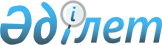 О проекте Закона Республики Казахстан "О внесении изменений и дополнений в некоторые законодательные акты Республики Казахстан по вопросам транспорта"Постановление Правительства Республики Казахстан от 31 октября 2012 года № 1386      Правительство Республики Казахстан ПОСТАНОВЛЯЕТ:

      внести на рассмотрение Мажилиса Парламента Республики Казахстан проект Закона Республики Казахстан «О внесении изменений и дополнений в некоторые законодательные акты Республики Казахстан по вопросам транспорта».      Премьер-Министр

      Республики Казахстан                      С. Ахметов ЗАКОН РЕСПУБЛИКИ КАЗАХСТАН О внесении изменений и дополнений в некоторые законодательные акты Республики Казахстан по вопросам транспорта      Статья 1. Внести изменения и дополнения в следующие законодательные акты Республики Казахстан:

      1. Кодекс Республики Казахстан об административных правонарушениях от 30 января 2001 года (Ведомости Парламента Республики Казахстан, 2001 г., № 5-6, ст. 24; № 17-18, ст. 241; № 21-22, ст. 281; 2002 г., № 4, ст. 33; № 17, ст. 155; 2003 г., № 1-2, ст. 3; № 4, ст. 25; № 5, ст. 30; № 11, ст. 56, 64, 68; № 14, ст. 109; № 15, ст. 122, 139; № 18, ст. 142; № 21-22, ст. 160; № 23, ст. 171; 2004 г., № 6, ст. 42; № 10, ст. 55; № 15, ст. 86; № 17, ст. 97; № 23, ст. 139, 140; № 24, ст. 153; 2005 г., № 5, ст. 5; № 7-8, ст. 19; № 9, ст. 26; № 13, ст. 53; № 14, ст. 58; № 17-18, ст. 72; № 21-22, ст. 86, 87; № 23, ст. 104; 2006 г., № 1, ст. 5; № 2, ст. 19, 20; № 3, ст. 22; № 5-6, ст. 31; № 8, ст. 45; № 10, ст. 52; № 11, ст. 55; № 12, ст. 72, 77; № 13, ст. 85, 86; № 15, ст. 92, 95; № 16, ст. 98, 102; № 23, ст. 141; 2007 г., № 1, ст. 4; № 2, ст. 16, 18; № 3, ст. 20, 23; № 4, ст. 28, 33; № 5-6, ст. 40; № 9, ст. 67; № 10, ст. 69; № 12, ст. 88; № 13, ст. 99; № 15, ст. 106; № 16, ст. 131; № 17, ст. 136, 139, 140; № 18, ст. 143, 144; № 19, ст. 146, 147; № 20, ст. 152; № 24, ст. 180; 2008 г., № 6-7, ст. 27; № 12, ст. 48, 51; № 13-14, ст. 54, 57, 58; № 15-16, ст. 62; № 20, ст. 88; № 21, ст. 97; № 23, ст. 114; № 24, ст. 126, 128, 129; 2009 г., № 2-3, ст. 7, 21; № 9-10, ст. 47, 48; № 13-14, ст. 62, 63; № 15-16, ст. 70, 72, 73, 74, 75, 76; № 17, ст. 79, 80, 82; № 18, ст. 84, 86; № 19, ст. 88; № 23, ст. 97, 115, 117; № 24, ст. 121, 122, 125, 129, 130, 133, 134; 2010 г., № 1-2, ст. 1, 4, 5; № 5, ст. 23; № 7, ст. 28, 32; № 8, ст. 41; № 9, ст. 44; № 11, ст. 58; № 13, ст. 67; № 15, ст. 71; № 17-18, ст. 112, 114; № 20-21, ст. 119; № 22, ст. 128, 130; № 24, ст. 146, 149; 2011 г., № 1, ст. 2, 3, 7, 9; № 2, ст. 19, 25, 26, 28; № 3, ст. 32; № 6, ст. 50; № 8, ст. 64; № 11, ст. 102; № 12, ст. 111; № 13, ст. 115, 116; № 14, ст. 117; № 16, ст. 128, 129; № 17, ст. 136; № 19, ст. 145; № 21, ст. 161; № 24, ст. 196; 2012 г., № 1, ст. 5; № 2, ст. 9, 11, 13, 14, 16; № 3, ст. 21, 22, 25, 26, 27; № 4, ст. 32: № 5, ст. 35, 36; № 8, ст. 64; № 10, ст. 77; № 12, ст. 84, 85; № 13, ст. 91; № 14, ст. 92, 93, 94; № 15, ст. 97):

      1) в оглавлении:

      дополнить заголовком статьи 446-2 следующего содержания:

      «Статья 446-2. Неисполнение перевозчиком обязанностей по предоставлению услуг перед пассажиром при перерыве в перевозке, задержке, отмене рейса вследствие позднего прибытия воздушного судна, изменения маршрута перевозки»;

      заголовок статьи 447-2 изложить в следующей редакции:

      «Статья 447-2. Нарушение правил применения разрешительной системы автомобильных перевозок в Республике Казахстан в международном сообщении»;

      дополнить заголовком статьи 447-6 следующего содержания:

      «Статья 447-6. Перевозка пассажиров между пунктами на территории Республики Казахстан при осуществлении регулярных перевозок в международном сообщении»

      заголовки статей 450, 453, 454 и 458 изложить в следующей редакции:

      «Статья 450. Нарушение правил, обеспечивающих безопасность пассажиров на судах морского и речного транспорта»;

      «Статья 453. Нарушение правил плавания судов, а также правил пользования маломерными судами

      Статья 454. Управление судном, в том числе маломерным судном, судоводителем или иным лицом в состоянии опьянения»;

      «Статья 458. Нарушение правил регистрации судов, в том числе маломерных судов, а также правил постройки, технической эксплуатации судов»;

      дополнить заголовками статей 458-1, 458-2 и 460-1 следующего содержания:

      «Статья 458-1. Нарушение правил технической эксплуатации портовых сооружений и акватории морского порта

      Статья 458-2. Нарушение правил расследования аварийных случаев и транспортных происшествий с судами, в том числе с маломерными судами»;

      «Статья 460-1. Нарушение обеспечения транспортной безопасности»;

      заголовок статьи 629 изложить в следующей редакции:

      «Статья 629. Отстранение от управления транспортным средством, судном, в том числе маломерным судном, и освидетельствование на состояние опьянения»;

      2) статью 439 дополнить частями седьмой, восьмой и девятой следующего содержания:

      «7. Нарушение правил безопасности на железнодорожном транспорте, в результате которых поврежден железнодорожный подвижной состав до степени исключения его из инвентаря –

      влечет штраф на юридических лиц, являющихся субъектами малого или среднего предпринимательства, в размере ста месячных расчетных показателей, на юридических лиц, являющихся субъектами крупного предпринимательства, – в размере двухсот месячных расчетных показателей.

      8. Нарушение правил безопасности на железнодорожном транспорте, в результате которого допущено повреждение подвижного состава в объеме, требующем его отцепку и подачу на ремонт, –

      влечет штраф на юридических лиц, являющихся субъектами малого или среднего предпринимательства, в размере семидесяти, на юридических лиц, являющихся субъектами крупного предпринимательства, – в размере ста пятидесяти месячных расчетных показателей.

      9. Непредставление информации в уполномоченный орган участниками перевозочного процесса о допущенных нарушениях безопасности на железных дорогах Республики Казахстан в установленные правилами безопасности на железнодорожном транспорте сроки –

      влечет штраф на должностных лиц в размере десяти месячных расчетных показателей.»;

      3) статью 446 изложить в следующей редакции:

      «Статья 446. Нарушение правил поведения на воздушном судне

      1. Невыполнение лицом, находящимся на воздушном судне, распоряжений командира судна, если действия этого лица не создают угрозу безопасности полета, –

      влечет предупреждение или штраф в размере до двух месячных расчетных показателей.

      2. Пользование услугами сотовой связи на борту воздушного судна во время полета –

      влечет предупреждение или штраф в размере до одного месячного расчетного показателя.

      3. Действия (бездействия), предусмотренные частями первой и второй настоящей статьи, совершенные повторно в течение года после наложения административного взыскания, –

      влекут штраф в размере десяти месячных расчетных показателей.»;

      4) дополнить статьей 446-2 следующего содержания:

      «Статья 446-2. Неисполнение перевозчиком обязанностей по

                     предоставлению услуг перед пассажиром при

                     перерыве в перевозке, задержке, отмене рейса

                     вследствие позднего прибытия воздушного судна,

                     изменения маршрута перевозки

      1. Неисполнение либо ненадлежащее исполнение перевозчиком обязанностей, предусмотренных законодательством Республики Казахстан об использовании воздушного пространства Республики Казахстан и деятельности авиации, по предоставлению услуг перед пассажиром при отмене или задержке рейса по вине перевозчика или задержке, отмене рейса вследствие позднего прибытия воздушного судна, изменения маршрута перевозки – 

      влекут штраф в размере двухсот месячных расчетных показателей.

      2. Действие (бездействие), предусмотренное частью первой настоящей статьи, совершенное повторно в течение года после наложения административного взыскания, –

      влечет штраф в размере одной тысячи месячных расчетных показателей.»;

      5) статью 447-2 изложить в следующей редакции:

      «Статья 447-2. Нарушение правил применения разрешительной

                     системы автомобильных перевозок в Республике

                     Казахстан в международном сообщении

      1. Осуществление иностранцами или иностранными юридическими лицами международных автомобильных перевозок на территории Республики Казахстан без разрешений или специальных разрешений в случаях, предусмотренных законодательством Республики Казахстан об автомобильном транспорте, – 

      влечет штраф на водителей автотранспортных средств в размере двадцати пяти, на юридических лиц – в размере пятисот месячных расчетных показателей.

      2. Использование отечественным перевозчиком иностранного разрешения на автотранспортное средство, не указанное в карточках допуска данного отечественного перевозчика, – 

      влечет штраф на индивидуальных предпринимателей, юридических лиц, являющихся субъектами малого или среднего предпринимательства, в размере двадцати, на юридических лиц, являющихся субъектами крупного предпринимательства, – в размере сорока месячных расчетных показателей.

      3. Передача отечественным перевозчиком бланков иностранных разрешений другому отечественному перевозчику – 

      влечет штраф на индивидуальных предпринимателей, юридических лиц, являющихся субъектами малого или среднего предпринимательства, в размере двадцати пяти, на юридических лиц, являющихся субъектами крупного предпринимательства, – в размере сорока пяти месячных расчетных показателей.

      4. Нарушение водителем согласованной схемы маршрута следования при осуществлении перевозок пассажиров и багажа в международном сообщении – 

      влечет штраф в размере десяти месячных расчетных показателей.»;

      6) абзац первый статьи 447-4 изложить в следующей редакции:

      «Перевозка пассажиров, багажа или грузов автотранспортными средствами, зарегистрированными на территории иностранного государства, между пунктами, расположенными на территории Республики Казахстан, за исключением временно ввезенными на территорию Республики Казахстан, –»;

      7) дополнить статьей 447-6 следующего содержания:

      «Статья 447-6. Перевозка пассажиров между пунктами на

                     территории Республики Казахстан при

                     осуществлении регулярных перевозок в

                     международном сообщении

      1. Организация продажи проездных документов (билетов) для перевозки пассажиров между пунктами на территории Республики Казахстан при осуществлении регулярных перевозок в международном сообщении – 

      влечет штраф в размере двадцати месячных расчетных показателей.

      2. Перевозка пассажиров автотранспортными средствами между пунктами на территории Республики Казахстан при осуществлении регулярных перевозок в международном сообщении – 

      влечет штраф в размере тридцати месячных расчетных показателей.

      3. Действия, предусмотренные частями первой и второй настоящей статьи, совершенные повторно в течение года после наложения административного взыскания, –

      влекут штраф в размере пятидесяти месячных расчетных показателей.»;

      8) абзац первый части первой статьи 448 изложить в следующей редакции:

      «1. Нарушение на морском транспорте установленного порядка маневрирования и движения судов, несоблюдение предписанной скорости движения, требований подачи звуковых и световых сигналов, несения судовых огней и знаков, преднамеренная остановка или стоянка судна в запрещенных местах, нарушение порядка буксировки судов, а также невыполнение обязательных требований диспетчера –»;

      9) статью 450 изложить в следующей редакции:

      «Статья 450. Нарушение правил, обеспечивающих безопасность

                   пассажиров на судах морского и речного транспорта

      Отсутствие, неукомплектование или использование с истекшим сроком освидетельствования спасательных и аварийных средств и оборудования, нарушение требований по оборудованию сходней и трапов на судах морского и речного транспорта – 

      влекут штраф на физических лиц в размере двадцати, на индивидуальных предпринимателей, юридических лиц, являющихся субъектами малого или среднего предпринимательства, – в размере пятидесяти, на юридических лиц, являющихся субъектами крупного предпринимательства, – в размере ста месячных расчетных показателей.»;

      10) в статье 451:

      абзац второй части первой изложить в следующей редакции:

      «влекут штраф на должностных лиц в размере пятнадцати, на индивидуальных предпринимателей, юридических лиц, являющихся субъектами малого или среднего предпринимательства, – в размере двадцати, на юридических лиц, являющихся субъектами крупного предпринимательства, – в размере сорока месячных расчетных показателей.»;

      абзац второй части второй изложить в следующей редакции:

      «влекут штраф на должностных лиц – в размере пятнадцати, на индивидуальных предпринимателей, юридических лиц, являющихся субъектами малого или среднего предпринимательства, – в размере двадцати, на юридических лиц, являющихся субъектами крупного предпринимательства, – в размере сорока месячных расчетных показателей.»;

      дополнить примечанием следующего содержания:

      «Примечание. Под маломерным судном в статьях 451-454, 457, 458, 458-2 настоящего Кодекса следует понимать судно длиной не более 20 метров с допустимым количеством людей на борту не более 12 человек, кроме построенных или оборудованных для рыболовства, перевозки грузов, буксировки, проведения поиска, разведки и добычи полезных ископаемых, строительных, путевых, гидротехнических и других подобных работ, лоцманской и ледокольной проводки, а также осуществления мероприятий по защите водных объектов от загрязнения и засорения.»;

      11) статьи 452, 453 и 454 изложить в следующей редакции:

      «Статья 452. Нарушение правил эксплуатации судов, а также

                   управление судном лицом, не имеющим права

                   управления

      1. Управление судном (в том числе маломерным), не зарегистрированным в установленном порядке или не прошедшим технического осмотра (освидетельствования), или не несущим бортовых номеров и обозначений, или переоборудованным без соответствующего разрешения, или имеющим неисправности, с которыми запрещена его эксплуатация, или с нарушением правил загрузки норм пассажировместимости, ограничений по району и условиям плавания – 

      влечет предупреждение или штраф в размере до пяти месячных расчетных показателей.

      2. Управление судном (в том числе маломерным) лицом, не имеющим права управления этим судном, а равно управление судном (в том числе маломерным) лицом, не имеющим при себе документа, подтверждающего право управления этим судном, или передача управления таким судном лицу, не имеющему права управления, – 

      влечет штраф в размере трех месячных расчетных показателей.

      3. Управление пассажирским судном лицом, не имеющим при себе страхового полиса по обязательному страхованию гражданско-правовой ответственности перевозчика перед пассажирами, – 

      влечет штраф в размере одного месячного расчетного показателя.

      4. Управление судном (в том числе маломерным) при отсутствии судовых документов, а также с нарушением требований, предъявляемых к судовым документам, –

      влечет штраф в размере пяти месячных расчетных показателей.

      5. Управление судном (в том числе маломерным) с заведомо подложными или поддельными регистрационными бортовыми номерами и обозначениями – 

      влечет штраф в размере двадцати месячных расчетных показателей.

      6. Нанесение на судно (в том числе маломерное) заведомо подложных или поддельных регистрационных бортовых номеров и обозначений – 

      влечет штраф на физических и должностных лиц – в размере пятнадцати, на индивидуальных предпринимателей, юридических лиц, являющихся субъектами малого или среднего предпринимательства, – в размере двадцати, на юридических лиц, являющихся субъектами крупного предпринимательства, – в размере сорока месячных расчетных показателей.

      Статья 453. Нарушение правил плавания судов, а также правил

                  пользования маломерными судами

      1. Нарушение судоводителями судов речного транспорта установленного порядка движения судов, дачи звуковых и световых сигналов, несения судовых огней и знаков – 

      влечет штраф на физических лиц в размере трех, на должностных лиц – в размере пяти месячных расчетных показателей.

      2. Превышение судоводителями маломерных судов установленной скорости, несоблюдение требований навигационных знаков, преднамеренная остановка или стоянка судна в запрещенных местах, повреждение гидротехнических сооружений или технических средств и знаков судоходной и навигационной обстановки, нарушение правил маневрирования, подачи звуковых сигналов, несения бортовых огней и знаков – 

      влекут предупреждение или штраф в размере до двух месячных расчетных показателей или лишение права управления маломерным судном на срок до одного года.

      3. Нарушение судоводителями установленного порядка расстановки и стоянки судов речного транспорта – 

      влечет предупреждение или штраф в размере трех месячных расчетных показателей.

      4. Нарушение судоводителями маломерных судов норм комплектации и оборудования судна, указанных в судовом билете, выход в плавание в темное время суток с необорудованными навигационными сигнальными огнями, приближение ближе пятидесяти метров к ограждению границ заплыва на пляжах и других организованных местах заплыва – 

      влекут предупреждение или штраф в размере пяти месячных расчетных показателей.

      Статья 454. Управление судном, в том числе маломерным судном,

                  судоводителем или иным лицом в состоянии опьянения

      1. Управление судном, в том числе маломерным судном, судоводителем в состоянии алкогольного, наркотического или токсикоманического опьянения, а также передача управления таким судном судоводителю, находящемуся в состоянии алкогольного, наркотического или токсикоманического опьянения, – 

      влекут штраф в размере двадцати пяти месячных расчетных показателей или лишение права управления судном на срок до одного года.

      2. Те же действия, повлекшие создание аварийной обстановки, – 

      влекут штраф в размере тридцати месячных расчетных показателей или лишение права управления судном сроком до трех лет.

      3. Уклонение судоводителей от прохождения в соответствии с установленным порядком освидетельствования на состояние алкогольного, наркотического и токсикоманического опьянения – 

      влечет штраф в размере двадцати месячных расчетных показателей или лишение права управления судном до одного года.

      4. Допуск к управлению судном, в том числе маломерным судном, лиц, находящихся в состоянии алкогольного, наркотического или токсикоманического опьянения, – 

      влечет штраф на физических лиц в размере пятнадцати, на должностных лиц, ответственных за эксплуатацию судов, – в размере двадцати пяти месячных расчетных показателей.»;

      12) статьи 456 и 457 изложить в следующей редакции:

      «Статья 456. Нарушение правил погрузки, разгрузки и

                   складирования грузов в речных портах и

                   на пристанях

      Нарушение технических условий погрузки, разгрузки и складирования грузов в речных портах и на пристанях, технических условий крепления грузов в судне, неоформление акта погрузки (разгрузки) груза – 

      влекут штраф в размере до двух месячных расчетных показателей.

      Статья 457. Нарушение правил пользования базами (сооружениями)

                  для стоянок маломерных судов

      1. Нарушение на базах (сооружениях) для стоянок маломерных судов норм базирования маломерных судов, условий и технических требований для безопасной эксплуатации баз (сооружений), а равно содержание на указанных базах (сооружениях) незарегистрированных в установленном порядке маломерных судов – 

      влекут штраф на физических и должностных лиц в размере десяти, на индивидуальных предпринимателей, юридических лиц, являющихся субъектами малого предпринимательства, – в размере пятнадцати, на юридических лиц, являющихся субъектами среднего предпринимательства, – в размере двадцати, на юридических лиц, являющихся субъектами крупного предпринимательства, – в размере двадцати пяти месячных расчетных показателей.

      2. Несоблюдение установленного режима контроля за выходом в плавание и возвращением на базу маломерных судов – 

      влечет предупреждение или штраф на физических и должностных лиц в размере пяти месячных расчетных показателей.»;

      13) заголовок и абзац первый части первой статьи 458 изложить в следующей редакции:

      «Статья 458. Нарушение правил регистрации судов, в том числе

                   маломерных судов, а также правил постройки,

                   технической эксплуатации судов

      1. Нарушение правил регистрации и учета судов, в том числе маломерных судов, – 

      влечет штраф на физических лиц в размере десяти, на должностных лиц – в размере двадцати месячных расчетных показателей.»;

      14) дополнить статьями 458-1 и 458-2 следующего содержания:

      «Статья 458-1. Нарушение правил технической эксплуатации

                     портовых сооружений и акватории морского порта

      Нарушение или несоблюдение сроков проведения регулярных и периодических технических осмотров портовых сооружений, нахождение в неисправном состоянии или несоответствие по своим характеристикам швартовых и отбойных устройств причального сооружения, а также отсутствие журнала технического осмотра портовых сооружений и паспорта морского порта – 

      влекут штраф на должностных лиц в размере пяти месячных расчетных показателей.

      Статья 458-2. Нарушение правил расследования аварийных случаев

                    и транспортных происшествий с судами, в том числе

                    с маломерными судами

      1. Не представление информации капитаном судна, судовладельцем, должностным лицом гидротехнических сооружений в органы транспортного контроля об аварийном случае с судном морского транспорта, о транспортном происшествии с судном речного транспорта – 

      влечет штраф на физических и должностных лиц в размере десяти, на индивидуальных предпринимателей, юридических лиц, являющихся субъектами малого или среднего предпринимательства, – в размере двадцати пяти, на юридических лиц, являющихся субъектами крупного предпринимательства, – в размере сорока месячных расчетных показателей.

      2. Не представление информации судоводителем или судовладельцем в органы транспортного контроля о транспортном происшествии с маломерным судном – 

      влечет штраф на физических лиц в размере пяти, на индивидуальных предпринимателей, юридических лиц, являющихся субъектами малого или среднего предпринимательства, – в размере двадцати, на юридических лиц, являющихся субъектами крупного предпринимательства, – в размере тридцати месячных расчетных показателей.

      3. Непредставление или несвоевременное представление по запросу органа либо должностного лица, проводящего расследование аварийного случая или транспортного происшествия, материалов, справок, объяснительных, выписок из судовых документов либо другой информации, необходимой для проведения расследования, – 

      влекут штраф на физических лиц в размере пяти, на должностных лиц – в размере десяти, на индивидуальных предпринимателей, юридических лиц, являющихся субъектами малого или среднего предпринимательства, – в размере двадцати пяти, на юридических лиц, являющихся субъектами крупного предпринимательства, – в размере сорока месячных расчетных показателей.»;

      15) дополнить статьей 460-1 следующего содержания:

      «Статья 460-1. Нарушение обеспечения транспортной безопасности

      1. Нарушение обеспечения транспортной безопасности на транспортных объектах – 

      влечет штраф на физических и должностных лиц в размере десяти, на юридических лиц, являющихся субъектами малого или среднего предпринимательства, – в размере двадцати, на юридических лиц, являющихся субъектами крупного предпринимательства, – в размере пятидесяти месячных расчетных показателей.

      2. Действие (бездействие), предусмотренное частью первой настоящей статьи, совершенное повторно в течение года после наложения административного взыскания, – 

      влекут штраф на физических и должностных лиц в размере двадцати, на юридических лиц, являющихся субъектами малого или среднего предпринимательства, – в размере сорока, на юридических лиц, являющихся субъектами крупного предпринимательства, – в размере ста месячных расчетных показателей.»;

      16) часть 6-1 статьи 461 изложить в следующей редакции:

      «6-1. Выпуск в эксплуатацию автотранспортных средств, не прошедших предрейсовый (предсменный) технический осмотр, а также допуск к управлению водителя, не прошедшего предрейсовый (предсменный) медицинский осмотр, при осуществлении регулярных или нерегулярных автомобильных перевозок пассажиров, багажа, а также перевозок грузов, – 

      влекут штраф на индивидуальных предпринимателей, юридических лиц, являющихся субъектами малого и среднего предпринимательства, в размере двадцати, на юридических лиц, являющихся субъектами крупного предпринимательства, – в размере пятидесяти месячных расчетных показателей.»;

      17) в статье 463:

      часть третью изложить в следующей редакции:

      «3. Проезд крупногабаритных и (или) тяжеловесных автотранспортных средств без специального разрешения, в том числе фиксируемый с использованием специальных автоматизированных измерительных средств, – 

      влечет штраф на физических лиц и индивидуальных предпринимателей в размере двухсот, на юридических лиц, являющихся субъектами малого или среднего предпринимательства, – в размере пятисот, на юридических лиц, являющихся субъектами крупного предпринимательства, – в размере одной тысячи месячных расчетных показателей.»;

      дополнить частью 3-1 следующего содержания:

      «3-1. Проезд крупногабаритных и (или) тяжеловесных автотранспортных средств с превышением одного из параметров либо с отклонением от маршрута или сроков, указанных в специальном разрешении, а также в случае отсутствия автомобиля прикрытия – 

      влечет штраф на физических лиц и индивидуальных предпринимателей в размере ста, на юридических лиц, являющихся субъектами малого или среднего предпринимательства, – в размере двухсот, на юридических лиц, являющихся субъектами крупного предпринимательства, – в размере пятисот месячных расчетных показателей.»;

      18) в статье 543:

      часть первую изложить в следующей редакции:

      «1. Органы внутренних дел рассматривают дела об административных правонарушениях, предусмотренных статьями 131, 144, 160 (частями первой и второй), 163-1, 175 (частью второй) (в части правонарушений, совершенных владельцами транспортных средств и перевозчиками на автомобильном транспорте и городском электротранспорте), 247, 277, 281-1, 298 (частью первой), 298-1 (частью первой), 300, 305 (частью первой), 306 (частью первой), 311, 330-1 (частью первой), 328-1, 333, 334 (частями первой и второй), 336 (частями первой и второй), 336-2 (частями первой и второй), 336-3 (частью первой), 336-4 (частью первой), 338 (частью второй), 341 (частью первой), 357-2 (частью первой), 357-7 (частью первой), 364, 369 (частью первой), 370 (частью первой), 371 (частью первой), 377, 378, 379, 380 (частью первой), 380-1, 387, 389, 390 (частью первой), 391 (частью первой), 391-1 (частью первой), 392, 394 (частью первой), 395, 396 (частями первой и третьей), 439 (частями первой, второй, четвертой и пятой), 440, 441, 443 (частью четвертой), 446 (частями первой, второй, третьей, четвертой), 459, 461 (частями первой - третьей, четвертой - восьмой), 461-1, 462, 463 (частями первой и четвертой), 463-1, 463-2, 463-3 (частями первой - четвертой) - 463-8, 464, 464-1 (частью третьей), 465 (частью первой), 466 (частью первой), 468 (частью третьей), 470, 471 (частью первой), 472, 473 (частями первой и второй), 474-476, 477 (частями первой, второй, четвертой), 478, 479 (в части правонарушений, совершенных на железнодорожном транспорте), 480, 481 (за исключением нарушений на автомобильном транспорте), 482, 485-487, 490, 500 (частью первой) настоящего Кодекса.»;

      подпункты 2) и 3) части второй изложить в следующей редакции:

      «2) за административные правонарушения, предусмотренные статьями 131, 160 (частями первой и второй), 163-1, 298 (частью первой), 298-1 (частью первой), 300, 305 (частью первой), 306 (частью первой), 311, 330-1 (частью первой), 333, 334 (частями первой и второй), 336 (частями первой и второй), 336-1 (частями первой и второй), 336-4 (частью первой), 338 (частью второй), 377, 380 (частью первой), 389, 390 (частью первой), 391 (частью первой), 391-1 (частью первой), 392, 394 (частью первой), 395, 396 (частями первой и третьей), 490 настоящего Кодекса, – начальники городских, районных отделений органов внутренних дел;

      3) за административные правонарушения, предусмотренные статьями 163-1, 298 (частью первой), 305 (частью первой), 306 (частью первой), 330-1 (частью первой), 336 (частями первой и второй), 336-1 (частями первой и второй), 336-4 (частью первой), 338 (частью второй), 389, 391 (частью первой), 391-1 (частью первой), 392, 396 (частями первой и третьей), 439 (частями первой, второй, четвертой, пятой), 440, 441, 446 (частями первой, второй, третьей, четвертой), 459, 477 (частями первой, второй, четвертой), 479 (в части правонарушений, совершенных на железнодорожном транспорте), 480, 485 (частью первой) настоящего Кодекса, – начальники линейных отделений, линейных пунктов органов внутренних дел;»;

      19) часть первую статьи 547 изложить в следующей редакции:

      «1. Уполномоченный орган в области государственного регулирования гражданской авиации рассматривает дела об административных правонарушениях, предусмотренных статьями 175 (частью второй) (в части правонарушений, совершенных перевозчиками на воздушном транспорте), 443 (за исключением дел о нарушениях, предусмотренных частями первой, третьей и четвертой этой статьи, совершенных на аэродромах, не относящихся к гражданской авиации, или в районе таких аэродромов, частью пятой), 444, 446 (частью первой), 446-2, 447 (частью первой), 459, 460, 479 (за совершение нарушений на воздушном транспорте), 480 (частью второй), 482 настоящего Кодекса.»;

      20) статью 548 изложить в следующей редакции:

      «Статья 548. Органы транспортного контроля

      1. Органы транспортного контроля рассматривают дела об административных правонарушениях, предусмотренных статьями 246 (частью первой), 357-2 (частью первой), 439, 440, 440-1, 441, 447, 447-1, 447-2, 447-3, 447-4, 447-5, 447-6, 448, 449, 450, 451, 452, 453 (частями первой, третьей, четвертой), 454 (частью четвертой), 455, 456, 457, 458, 458-1, 458-2, 459, 460 (кроме нарушений на судах воздушного транспорта), 460-1, 461 (частью 6-1), 463 (частью первой, когда эти нарушения являются нарушениями правил перевозки пассажиров и грузов, частями второй, третьей и 3-1), 467-1, 473-1, 477 (частями первой, второй, четвертой), 479-480 (кроме нарушений на судах воздушного транспорта и железнодорожном транспорте), 480-1, 481, 483, 486 (частью первой), настоящего Кодекса.

      2. Рассматривать дела об административных правонарушениях и налагать административные взыскания от имени органов транспортного контроля вправе:

      по всем статьям настоящего Кодекса, отнесенным к подведомственности органов транспортного контроля, – руководитель органа транспортного контроля и его заместители, начальники территориальных органов транспортного контроля и их заместители;

      по административным правонарушениям, предусмотренным статьями 247, 357-2 (частью первой), 440, 440-1, 441, 447, 447-1, 447-2, 447-3, 447-4, 447-5, 452, 454 (частью четвертой), 455, 456, 459-460 (кроме нарушений на судах воздушного транспорта), 460-1, 461 (частью 6-1), 463 (частью первой, когда эти нарушения являются нарушениями правил перевозки пассажиров и грузов, частями второй, третьей и 3-1), 467-1, 473-1, 477 (частями первой, второй, четвертой), 479-480 (кроме нарушений на судах воздушного транспорта и железнодорожном транспорте), 480-1, 481, 483, 486 (частью первой), – уполномоченные на то должностные лица органов транспортного контроля.

      3. Размеры штрафа, налагаемого должностными лицами, указанными в абзаце третьем части второй настоящей статьи, не могут превышать сорока месячных расчетных показателей.»;

      21) часть вторую статьи 555 изложить в следующей редакции:

      «2. Таможенные органы рассматривают дела об административных правонарушениях, предусмотренных статьями 175 (частью второй), 220, 240 (частью первой), 247, 294 (частью первой), 323 (частью первой), 447 (частями второй и третьей), 447-2, 447-3, 460 (по административным правонарушениям на автомобильном транспорте), 461 (частями первой, второй, четвертой, пятой, шестой, 6-1, восьмой), 463 (частями второй, третьей и 3-1), 467-1, 470 (частью третьей), 477 (частью четвертой) настоящего Кодекса, когда перечисленные в настоящем пункте административные правонарушения совершены в автомобильных пунктах пропуска через Государственную границу Республики Казахстан.»;

      22) статью 629 изложить в следующей редакции:

      «Статья 629. Отстранение от управления транспортным средством,

                   судном, в том числе маломерным судном, и

                   освидетельствование на состояние опьянения

      1. Управляющий транспортным средством, судном, в том числе маломерным судном, водитель, судоводитель, в отношении которого имеются достаточные основания полагать, что он находится в состоянии опьянения, подлежит отстранению от управления транспортным средством, судном, в том числе маломерным судном, и освидетельствованию на состояние опьянения.

      2. Отстранение от управления транспортным средством, судном, в том числе маломерным судном, не медицинское освидетельствование и направление для медицинского освидетельствования на состояние опьянения производятся, соответственно, должностными лицами дорожной полиции, военной автомобильной полиции при совершении правонарушений лицом, управляющим транспортным средством Вооруженных Сил Республики Казахстан, и органов транспортного контроля.

      Наряду с должностными лицами дорожной полиции отстранять от управления транспортным средством водителя, в отношении которого имеются достаточные основания полагать, что он находится в состоянии опьянения, имеют право участковые инспекторы полиции, кроме того, другие сотрудники органов внутренних дел, которые в этом случае обязаны документально зафиксировать факт нарушения и принять меры по доставлению водителя и транспортного средства в ближайший орган внутренних дел.

      3. Направление для освидетельствования на состояние опьянения, освидетельствование на состояние опьянения и оформление его результатов производятся в порядке, установленном Правительством Республики Казахстан. В случае несогласия водителя, судоводителя с результатами освидетельствования, они направляются на медицинское освидетельствование в медицинское учреждение.

      4. Об отстранении от управления транспортным средством, судном, в том числе маломерным судном, для освидетельствования на состояние опьянения делается отметка в протоколе об административном правонарушении.

      5. В протоколе об административном правонарушении указываются дата, время, место, основания отстранения от управления транспортным средством, судном, в том числе маломерным судном, для проведения освидетельствования. Копия протокола вручается лицу, в отношении которого ведется производство по делу, либо его законному представителю.

      6. Акт освидетельствования на состояние опьянения прилагается к соответствующему протоколу.»;

      23) в статье 630:

      абзац второй части первой изложить в следующей редакции:

      «283-285, 287, 289, 297, 298, 298-1, 302-306, 447, 447-1, 447-2, 447-3, 447-4, 451, 453, 457, 460, 461 (части вторая, третья и 3-1), 463 (части вторая, третья и 3-1), 463-4 (части третья, четвертая), 467, 470 (части первая, вторая, четвертая, пятая), 471 (часть вторая), 514 (в части правонарушений, предусмотренных статьями 461-471), 524 (в части правонарушений, предусмотренных статьями 461-471) настоящего Кодекса, уполномоченное должностное лицо, указанное в части второй настоящей статьи, вправе задерживать, доставлять и запрещать эксплуатацию транспортных средств, маломерных судов путем доставки их для временного хранения на специальные площадки, стоянки или площадки, прилегающие к стационарному посту транспортного контроля, в том числе с использованием другого транспортного средства (эвакуатора), маломерного судна, до устранения причин задержания.»;

      часть четвертую изложить в следующей редакции:

      «4. Хранение задержанного транспортного средства, судна, в том числе маломерного судна, осуществляется на специальных площадках или стоянках, создаваемых по решению местных исполнительных органов и являющихся коммунальной собственностью.»;

      24) в статье 636:

      в подпункте 1):

      абзац двадцать девятый изложить в следующей редакции:

      «органов транспортного контроля (статьи 317-1 (по нарушениям требований технических регламентов в области транспорта), 356, 357-1, 357-2 (часть вторая), 453 (часть вторая), 454 (части первая-третья), 471 (часть 1-1), 484);»;

      абзац второй части второй изложить в следующей редакции:

      «должностные лица уполномоченного органа в области транспорта и коммуникаций (часть вторая статьи 175 (когда эти нарушения совершены перевозчиками пассажиров), часть вторая статьи 451, статья 452, части вторая и третья статьи 453, статья 454, часть третья статьи 455, статья 457, часть четвертая статьи 477, статьи 478, 479 (кроме нарушений на железнодорожном транспорте), части третья и четвертая статьи 480, статья 481 (за совершение правонарушений на автомобильном транспорте и электротранспорте);»;

      25) часть вторую статьи 638 изложить в следующей редакции:

      «2. В случаях, когда требуется дополнительное выяснение обстоятельств административного правонарушения, личности физического лица или сведений о юридическом лице и личности представителя юридического лица, в отношении которых возбуждается дело, протокол об административном правонарушении составляется в течение трех рабочих дней со дня установления указанных данных, а по административным правонарушениям, предусмотренным статьями 168, 168-6, 168-7, 169, 172-2 (части первая и вторая), 179 (части третья и четвертая), 180, 182, 187, 188, 357-2 (часть первая), 447, 447-1, 447-2, 447-3, 447-4, 447-5, 463 (часть первая, когда эти нарушения являются нарушениями правил перевозки пассажиров и грузов, части вторая и третья), 467-1 настоящего Кодекса, а также при передаче материалов по административному правонарушению в территориальные филиалы в течение десяти рабочих дней с момента обнаружения правонарушения или лица, его совершившего.»;

      26) абзац первый части 1-1 статьи 639 изложить в следующей редакции:

      «1-1. Протокол об административном правонарушении не составляется при совершении административного правонарушения в области безопасности дорожного движения и в сфере автомобильного транспорта, за исключением случаев, указанных в части третьей статьи 539, части третьей статьи 639 настоящего Кодекса.».      2. В Кодекс Республики Казахстан от 10 декабря 2008 года «О налогах и других обязательных платежах в бюджет» (Налоговый кодекс) (Ведомости Парламента Республики Казахстан, 2008 г., № 22-I, 22-II, ст. 112; 2009 г., № 2-3, ст. 16, 18; № 13-14, ст. 63; № 15-16, ст. 74; № 17, ст. 82; № 18, ст. 84; № 23, ст. 100; № 24, ст. 134; 2010 г., № 1-2, ст. 5; № 5, ст. 23; № 7, ст. 28, 29; № 11, ст. 58; № 15, ст. 71; № 17-18, ст. 112; № 22, ст. 130, 132; № 24, ст. 145, 146, 149; 2011 г., № 1, ст. 2, 3; № 2, ст. 21, 25; № 4, ст. 37; № 6, ст. 50; № 11, ст. 102; № 12, ст. 111; № 13, ст. 116; № 14, ст. 117; № 15, ст. 120; № 16, ст. 128; № 20, ст. 151; № 21, ст. 161; № 24, ст. 196; 2012 г., № 1, ст. 5; № 2, ст. 11, 15; № 3, ст. 21, 22, 25, 27; № 4, ст. 32; № 5, ст. 35; № 6, ст. 43, 44; № 8, ст. 64; № 10, ст. 77; № 13, ст. 91; № 14, ст. 92, 94; № 15, ст. 97):

      1) в пункте 1 статьи 367:

      строку 8 таблицы изложить в следующей редакции:

      «                                                             »;

      2) статью 456 дополнить строками 6.1.7., 6.1.8., 6.2.6., 6.2.7., 6.3.7. и 6.3.8. следующего содержания:

      «                                                             »;

      «                                                             »;

      «                                                             »;

      3) пункт 1 статьи 534 дополнить подпунктом 16) следующего содержания:

      «16) за выдачу удостоверения допуска к осуществлению международных автомобильных перевозок грузов и его дубликата.»;

      4) статью 540 дополнить подпунктом 11) следующего содержания:

      «11) за выдачу удостоверения допуска к осуществлению международных автомобильных перевозок грузов и его дубликата – 25 процентов.»;

      7) пункт 2 статьи 547 дополнить подпунктом 7-1) следующего содержания:

      «7-1) за выдачу удостоверения допуска к осуществлению международных автомобильных перевозок грузов и его дубликата – до выдачи соответствующего документа;».      3. В Закон Республики Казахстан от 21 сентябpя 1994 года «О транспорте в Республике Казахстан» (Ведомости Верховного Совета Республики Казахстан, 1994 г., № 15, ст. 201; Ведомости Парламента Республики Казахстан, 1996 г., № 2, ст. 186; 1998 г., № 24, ст. 447; 2001 г., № 23, ст. 309, 321; № 24, ст. 338; 2003 г, № 10, ст. 54; 2004 г., № 18, ст. 110; № 23, ст. 142; 2005 г., № 15, ст. 63; 2006 г., № 3, ст. 22; № 14, ст. 89; № 24, ст. 148; 2009 г., № 18, ст. 84; 2010 г., № 17-18, ст. 114; № 24, ст. 146; 2011 г., № 1, ст. 2, 3; № 5, ст. 43; № 12, ст. 111; 2012 г., № 2, ст. 14; № 3, ст. 21; № 14, ст. 92, 96; № 15, ст. 97):

      1) в статье 1:

      дополнить частями четвертой, пятой, шестой, седьмой, восьмой, девятой, десятой и одиннадцатой следующего содержания:

      «Транспортная логистика – совокупность взаимосвязанных действий участников перевозочного процесса по планированию и управлению транспортировкой (перевозкой) грузов от грузоотправителя (производителя) до грузополучателя по оптимальному маршруту с использованием различных видов транспорта (железнодорожного, автомобильного, морского, внутреннего водного, воздушного), включающих мониторинг за движением грузов на каждом этапе транспортировки (перевозки).

      Городской рельсовый транспорт – это вид транспорта, который включает в себя метрополитен, трамвай, легкорельсы, монорельсы.

      Метрополитен – это вид городского рельсового транспорта, обеспечивающего социально значимую перевозку пассажиров в городах, имеющий преимущественно подземное расположение, пути которого не пересекаются с путями других видов транспорта.

      Социально значимые пассажирские перевозки – это перевозки пассажиров, организуемые в целях обеспечения доступного уровня тарифов и возможности свободного передвижения населения по территории Республики Казахстан.

      Транспортная безопасность – состояние защищенности объектов транспортной инфраструктуры и транспортных средств от актов незаконного вмешательства.

      Акт незаконного вмешательства – противоправное действие (бездействие), в том числе террористический акт, угрожающие безопасной деятельности объектов транспортной инфраструктуры и транспортных средств, повлекшие за собой причинение вреда жизни и здоровью людей, материальный ущерб либо создавшие угрозу наступления таких последствий.

      Объекты транспортной инфраструктуры – технологический комплекс, включающий в себя железнодорожные, трамвайные легкорельсовые, монорельсовые и внутренние водные пути, автомобильные дороги, тоннели, эстакады, мосты, вокзалы и станции, пункты обслуживания пассажиров, линии метрополитена, порты, портовые средства, судоходные гидротехнические сооружения, аэродромы, аэропорты, объекты систем связи, навигации и управления движением транспортных средств, магистральный трубопровод, а также иные обеспечивающие функционирование транспортного комплекса здания, сооружения, устройства и оборудование.»;

      2) дополнить статьей 2-1 следующего содержания:

      «Статья 2-1. Принципы транспортной логистики

      Принципами транспортной логистики являются:

      1) законность;

      2) ориентированность на потребности клиентов;

      3) безопасность;

      4) сохранность;

      5) единство процедур;

      6) равный доступ;

      7) интегрированность в глобальную транспортно-логистическую систему.»;

      3) в статье 3:

      часть третью изложить в следующей редакции:

      «Магистральная железнодорожная сеть не подлежит приватизации и передается национальному управляющему холдингу на условиях и в порядке, устанавливаемых Правительством Республики Казахстан, для передачи Национальной железнодорожной компании с последующей передачей Национальному оператору инфраструктуры.»;

      дополнить частью четвертой следующего содержания:

      «Магистральные, станционные пути и иные объекты магистральной железнодорожной сети, находящиеся в государственной собственности, передаются национальному управляющему холдингу на условиях и в порядке, устанавливаемых Правительством Республики Казахстан, для передачи Национальной железнодорожной компании с последующей передачей Национальному оператору инфраструктуры.»;

      4) абзац шестой части второй статьи 6 изложить в следующей редакции:

      «создание условий для обеспечения потребностей экономики и населения Республики в перевозках, в том числе социально значимых, и связанных с ними услугах;»;

      5) в статье 8:

      часть вторую изложить в следующей редакции:

      «При организации перевозок пассажиров на регулярных маршрутах пассажирского транспорта перевозчики должны заключать договоры с местными исполнительными органами или уполномоченными ими органами на обслуживание данных маршрутов.»;

      дополнить частью третьей следующего содержания:

      «Организация социально значимых перевозок пассажиров метрополитеном осуществляется местным исполнительным органом соответствующей административно-территориальной единицы, в которой располагается метрополитен.»;

      6) в статье 11:

      абзац десятый части первой изложить в следующей редакции:

      «- выполнять требования государственных и местных представительных и исполнительных органов на осуществление специальных и воинских перевозок (расходы на осуществление этих перевозок возмещаются за счет бюджетных средств в соответствии с законодательством Республики Казахстан);»;

      дополнить частью шестой следующего содержания:

      «Пассажир обязан прибыть в пункт отправления до начала перевозки не позднее времени, установленного правилами перевозок.»;

      дополнить частью восьмой следующего содержания:

      «Правила перевозок пассажиров метрополитеном устанавливаются Правительством Республики Казахстан.»;

      7) часть первую статьи 12 изложить в следующей редакции:

      «Железнодорожный, морской, внутренний водный, воздушный и автомобильный транспорт организует систему прямых смешанных сообщений с применением принципов транспортной логистики и использованием транспортной инфраструктуры.»;

      8) дополнить статьей 15-1 следующего содержания:

      «Статья 15-1. Регистрация транспортных средств городского

                    рельсового транспорта

      Порядок государственной регистрации транспортных средств городского рельсового транспорта устанавливается Правительством Республики Казахстан.

      За государственную регистрацию транспортных средств городского рельсового транспорта взимается сбор в порядке, определяемом Кодексом Республики Казахстан «О налогах и других обязательных платежах в бюджет (Налоговый кодекс)».»;

      9) часть первую статьи 21 изложить в следующей редакции:

      «Охрана грузов и объектов транспорта, а также проведение профилактических работ по пожарной безопасности и ликвидация последствий пожаров на железнодорожном, воздушном транспорте, метрополитене осуществляются службами военизированной охраны и подразделениями противопожарной службы в порядке, установленном Правительством Республики Казахстан.»;

      10) часть вторую статьи 23 изложить в следующей редакции:

      «Территории метрополитена, станций, портов, пристаней, аэропортов, автотранспортных предприятий и железнодорожных линий, а также водные пути, на которых осуществляются движение транспортных средств и погрузочно-разгрузочные работы, являются зонами повышенной опасности. Правила нахождения в зоне повышенной опасности и проведения в ней работ устанавливаются Правительством Республики Казахстан. Нарушение указанных правил влечет за собой ответственность в порядке, предусмотренном законами Республики Казахстан.»;

      11) дополнить статьями 24-1, 24-2, 24-3, 24-4, 24-5, 24-6, 24-7 и 24-8 следующего содержания:

      «Статья 24-1. Обеспечение транспортной безопасности

      1. Обеспечение транспортной безопасности объектов транспортной инфраструктуры и транспортных средств возлагается на субъекты транспортной деятельности, если иное не установлено законодательством Республики Казахстан.

      2. Для целей статей 24-1, 24-2, 24-3, 24-4, 24-5, 24-6, 24-7 и 24-8 настоящего Закона под субъектами транспортной деятельности понимаются физические и юридические лица, на праве собственности или ином законном основании которых находятся объекты транспортной инфраструктуры и (или) транспортные средства.

      3. Государственный контроль и надзор в области обеспечения транспортной безопасности осуществляются уполномоченным государственным органом в соответствии с законодательством Республики Казахстан.

      4. Особенности обеспечения транспортной безопасности могут быть установлены законодательством Республики Казахстан.

      Статья 24-2. Уровни безопасности объектов транспортной

                   инфраструктуры и транспортных средств

      1. В целях принятия мер по обеспечению транспортной безопасности устанавливаются уровни безопасности объектов транспортной инфраструктуры и транспортных средств.

      Под уровнем безопасности понимается степень защищенности объектов транспортной инфраструктуры и транспортных средств, соответствующая степени угрозы совершения акта незаконного вмешательства.

      2. Уровни безопасности объектов транспортной инфраструктуры и транспортных средств устанавливаются решением уполномоченного государственного органа.

      Перечень уровней безопасности и порядок их устанавления определяются Правительством Республики Казахстан.

      В зависимости от установленного уровня безопасности субъекты транспортной деятельности обеспечивают досмотр пассажиров и других лиц, ручной клади, багажа (грузобагажа) и груза, а также осмотр объектов транспортной инфраструктуры и транспортных средств.

      Статья 24-3. Досмотр

      1. Досмотру подлежат пассажиры и другие лица, вещи, находящиеся при них, в том числе ручная кладь, багаж и грузобагаж.

      Порядок и требования к проведению досмотра пассажиров и других лиц, вещей, находящихся при них, в том числе ручной клади, багажа и грузобагажа, определяются Правительством Республики Казахстан.

      2. Досмотр пассажиров и других лиц, вещей, находящихся при них, в том числе ручной клади, багажа и грузобагажа, проводится персоналом субъекта транспортной деятельности либо работниками субъекта охранной деятельности при заключении договора по оказанию охранных услуг.

      При досмотре применяются технические средства, требования к которым устанавливаются Правительством Республики Казахстан.

      В целях обнаружения орудий либо предметов совершения административного правонарушения личный досмотр производится должностными лицами, перечисленными в Кодексе Республики Казахстан «Об административных правонарушениях».

      3. Досмотру пассажиров и других лиц, вещей, находящихся при них, в том числе ручной клади, багажа, грузобагажа, предшествует обязательное предложение предъявить возможно имеющиеся вещества и предметы, запрещенные к перевозке.

      При досмотре пассажиров и других лиц проводятся проверка документов, удостоверяющих личность, и (или) соответствие их перевозочным документам.

      Ответственность за организацию досмотра несут субъекты транспортной деятельности.

      4. При обнаружении техническими средствами досмотра контуров и иных данных, свидетельствующих о возможном нахождении веществ и предметов, запрещенных к перевозке, производятся личный досмотр лиц и досмотр вещей, находящихся при них, в том числе ручной клади, багажа, грузобагажа, и груза вручную.

      Личный досмотр осуществляется в пределах, необходимых для обнаружения веществ и предметов, запрещенных к перевозке.

      Личный досмотр производится только лицами одного пола с досматриваемым лицом в специально выделенных помещениях, отвечающих требованиям санитарно-эпидемиологических правил и норм.

      Запрещается производить в одном помещении одновременно личный досмотр нескольких лиц.

      Результаты личного досмотра оформляются актом, подписываемым лицом, производящим досмотр, и лицом, в отношении которого производился личный досмотр.

      5. Лица, уклоняющиеся от досмотра, личного досмотра, не допускаются на объект транспортной инфраструктуры либо к перевозке, о чем составляется соответствующий акт.

      6. Если при досмотре пассажира и досмотре вещей, находящихся при нем, в том числе ручной клади, багажа и грузобагажа, не было обнаружено веществ и предметов, запрещенных к перевозке, лица, производящие досмотр, личный досмотр, обязаны принять необходимые меры, обеспечивающие отправку пассажира тем сообщением, на который у него имеется проездной документ (билет).

      7. Лица, производящие досмотр, обязаны быть внимательными и вежливыми в отношении пассажиров и других лиц и не допускать действий, унижающих их достоинство.

      8. Субъекты транспортной деятельности подлежат аттестации на соответствие порядку и требованиям по проведению досмотра пассажиров и других лиц, вещей, находящихся при них, в том числе ручной клади, багажа и грузобагажа.

      Аттестацию субъектов транспортной деятельности проводит уполномоченный государственный орган в порядке, определенном Правительством Республики Казахстан.

      9. Перечень объектов транспортной инфраструктуры, на которых производится досмотр, а также лиц, в отношении которых не производится досмотр, устанавливается Правительством Республики Казахстан.

      Статья 24-4. Требования по обеспечению

                   транспортной безопасности

      Требования по обеспечению транспортной безопасности в зависимости от уровней безопасности для объектов транспортной инфраструктуры и транспортных средств устанавливаются Правительством Республики Казахстан.

      Указанные требования являются обязательными для исполнения субъектами транспортной деятельности.

      Статья 24-5. Реализация мер по обеспечению транспортной

                   безопасности объектов транспортной инфраструктуры

                   и транспортных средств

      1. Субъекты транспортной деятельности разрабатывают инструкции по транспортной безопасности объектов транспортной инфраструктуры и транспортных средств в порядке, установленном Правительством Республики Казахстан.

      Инструкции по транспортной безопасности объектов транспортной инфраструктуры и транспортных средств предусматривают комплекс мер по обеспечению транспортной безопасности, и утверждаются субъектами транспортной деятельности по согласованию с уполномоченным государственным органом.

      2. Сведения, содержащиеся в инструкциях по транспортной безопасности объектов транспортной инфраструктуры и транспортных средств, являются информацией ограниченного доступа.

      3. Исполнение инструкций по транспортной безопасности объектов транспортной инфраструктуры и транспортных средств осуществляется субъектами транспортной деятельности, а в случаях, предусмотренных законодательством Республики Казахстан, субъектами транспортной деятельности совместно с центральными государственными органами или местными исполнительными органами.

      Статья 24-6. Информационное обеспечение в области

                   транспортной безопасности

      1. В целях осуществления мер по обеспечению национальной безопасности, охране общественного порядка и обеспечения общественной безопасности, предупреждению и пресечению преступных и иных противоправных посягательств на права и свободы человека и гражданина, интересы общества и государства субъектами транспортной деятельности обеспечивается доступ правоохранительных и специальных государственных органов к сведениям об оформленных и (или) забронированных проездных документах (билетах), в том числе к автоматизированным системам и базам данных в режиме реального времени.

      2. Порядок доступа правоохранительных и специальных государственных органов к сведениям об оформленных и (или) забронированных проездных документах (билетах) устанавливается Правительством Республики Казахстан.

      3. При оформлении проездных документов (билетов) перевозчик или иное лицо, осуществляющее продажу проездных документов (билетов), обеспечивают запись следующих персональных данных о пассажирах:

      1) фамилия, имя, отчество (если указано в документе, удостоверяющем личность);

      2) вид и номер документа, удостоверяющего личность, по которому приобретается проездной документ (билет);

      3) место и дата отправления, пункт назначения, вид маршрута следования (беспересадочный, транзитный);

      4) контактные данные (адрес электронной почты и (или) номер телефона), посредством которых перевозчик может связаться с данным пассажиром.

      Статья 24-7. Права и обязанности субъектов транспортной

                   деятельности в области обеспечения

                   транспортной безопасности

      1. Субъекты транспортной деятельности имеют право:

      1) в установленном порядке получать от уполномоченных государственных органов информацию по вопросам обеспечения транспортной безопасности;

      2) вносить в уполномоченный государственный орган, специальные государственные органы, органы внутренних дел предложения по обеспечению транспортной безопасности.

      2. Субъекты транспортной деятельности обязаны:

      1) незамедлительно информировать уполномоченный государственный орган, правоохранительные органы об угрозах совершения и совершении актов незаконного вмешательства на объектах транспортной инфраструктуры и транспортных средствах;

      2) выполнять предписания должностных лиц уполномоченного государственного органа об устранении нарушений требований по обеспечению транспортной безопасности в соответствии со статьей 24-3 настоящего Закона;

      3) оказывать содействие в выявлении, предупреждении и пресечении актов незаконного вмешательства, а также ликвидации их последствий, установлении причин и условий их совершения.

      3. Субъекты транспортной деятельности несут ответственность за неисполнение требований по обеспечению транспортной безопасности и проведению досмотра в соответствии с законами Республики Казахстан.

      Статья 24-8. Ограничения при приеме на должности, связанные с

                   обеспечением транспортной безопасности

      1. Не могут быть приняты на должности, связанные с обеспечением транспортной безопасности, лица:

      1) имеющее непогашенную или неснятую судимость;

      2) состоящее на учете в организациях здравоохранения по поводу психического расстройства (заболевания), алкоголизма, наркомании или токсикомании;

      3) признанное в судебном порядке ограниченно дееспособным или недееспособным;

      4) уволенное по отрицательным мотивам с государственных органов, если после увольнения прошло менее чем три года;

      5) уволенное по отрицательным мотивам с должностей, связанных с обеспечением транспортной безопасности, если после увольнения прошло менее чем три года.

      2. Перечень должностей, связанных с обеспечением транспортной безопасности, устанавливается Правительством Республики Казахстан.»;

      12) в статье 25:

      дополнить подпунктом 4-1) следующего содержания:

      «4-1) контроль и надзор за соблюдением физическими и юридическими лицами законов Республики Казахстан и постановлений Правительства Республики Казахстан, определяющих порядок функционирования водного транспорта, выявление и принятие мер по пресечению их нарушений;»;

      подпункт 7) исключить;

      дополнить подпунктом 29) следующего содержания:

      «29) контроль за обеспечением безопасности движения и содержанием технических средств на метрополитене.».      4. В Закон Республики Казахстан от 15 июля 1996 года «О безопасности дорожного движения» (Ведомости Парламента Республики Казахстан, 1996 г., № 14, ст. 273; 2001 г., № 24, ст. 338; 2003 г., № 10, ст. 54; № 12, ст. 82; 2004 г., № 23, ст. 142; 2005 г., № 7-8, ст. 23; 2006 г., № 1, ст. 5; № 24, ст. 148; 2007 г., № 2, ст. 18; 2008 г., № 13-14, ст. 54; № 23, ст. 114; 2009 г., № 23, ст. 100; 2010 г., № 24, ст. 146; 2011 г., № 1, ст. 7; № 2, ст. 25; № 11, ст. 102; № 12, ст. 111, 2012 г., № 8, ст. 64; № 15, ст. 97):

      подпункты 2 и 3) части седьмой пункта 3 статьи 18 исключить.      5. В Закон Республики Казахстан от 8 декабря 2001 года «О железнодорожном транспорте» (Ведомости Парламента Республики Казахстан, 2001 г., № 23, ст. 315; 2003 г., № 10, ст. 54; 2004 г., № 18, ст. 110; № 23, ст. 142; 2006 г., № 3, ст. 22; № 13, ст. 87; № 14, ст. 89; № 16, ст. 99; № 24, ст. 148; 2007 г., № 9, ст. 67; № 19, ст. 148; 2008 г., № 15-16, ст. 64; № 24, ст. 129; 2009 г., № 2-3, ст. 18; № 18, ст. 84; 2010 г., № 5, ст. 23; № 24, ст. 146; 2011 г., № 1, ст. 2, 3; № 5, ст. 43; № 11, ст. 102; № 12, ст. 111; 2012 г., № 2, ст.14; № 15, ст. 97):

      1) преамбулу изложить в следующей редакции:

      «Настоящий Закон устанавливает основы государственного регулирования, правовые, экономические условия функционирования железнодорожного транспорта и регулирует общественные отношения между участниками перевозочного процесса, государственными органами и иными физическими и юридическими лицами при осуществлении и обеспечении деятельности в области железнодорожного транспорта.»;

      2) в статье 1:

      дополнить подпунктом 23-1) следующего содержания:

      «23-1) класс железнодорожного вокзала – статус железнодорожного вокзала, определенный в зависимости от объема выполняемых работ (предоставляемых услуг) и технической оснащенности;»;

      подпункт 39) изложить в следующей редакции:

      «39) магистральные пути – железнодорожные пути, предназначенные для функционирования железнодорожного транспорта на всей территории Республики Казахстан и обеспечения железнодорожного сообщения с другими государствами, состоящие из главных путей (пути перегонов между железнодорожными станциями, пути в границах станций, являющиеся непосредственным продолжением путей прилегающих перегонов и, как правило, не имеющие отклонения на стрелочных переводах), а также приемоотправочных путей, предназначенные для приема, отправления, обгона, скрещения и пропуска поездов в границах станции;»;

      подпункты 40), 41), 42), 44), 45) и 47) изложить в следующей редакции:

      «40) магистральная железнодорожная сеть – система соединенных между собой магистральных путей, станционных путей, а также объектов электроснабжения, тепло-, водоснабжения, сигнализации, связи, устройств, оборудования, зданий, строений, сооружений (в том числе вокзалы) и иных объектов, технологически необходимых для их функционирования, обеспечивающих прямое железнодорожное сообщение между административно-территориальными единицами и транспортно-логистическими объектами Республики Казахстан и других государств;

      41) услуги магистральной железнодорожной сети – услуги, оказываемые перевозчикам Национальным оператором инфраструктуры, связанные с использованием магистральной железнодорожной сети для пропуска и движения поездов;

      42) Национальный оператор инфраструктуры – юридическое лицо, контрольный пакет акций которого принадлежит Национальной железнодорожной компании, осуществляющее эксплуатацию, содержание, модернизацию, строительство магистральной железнодорожной сети и оказывающее услуги магистральной железнодорожной сети;»;

      «44) эксплуатационная документация – документация, предусматривающая порядок эксплуатации объектов инфраструктуры, сооружений, подвижного состава, специального подвижного состава, конструкций, оборудования и инвентаря железнодорожного транспорта;

      45) поезд – сформированный и сцепленный состав вагонов с одним или несколькими действующими тяговыми транспортными средствами (локомотивами или моторвагонными подвижными составами), имеющий установленные сигналы, локомотивы без вагонов, моторные вагоны и специальный самоходный подвижной состав, следующие по определенному Национальным оператором инфраструктуры маршруту;»;

      «47) станционные пути – железнодорожные пути в границах станции: сортировочные, погрузочно-выгрузочные, вытяжные, деповские, соединительные, специальные, за исключением магистральных путей в границах станций;»;

      дополнить подпунктом 47-1) следующего содержания:

      «47-1) технические пути – железнодорожные пути, предназначенные для стоянки (отстоя), подготовки под погрузку и технического обслуживания вагонов и локомотивов;»;

      подпункты 49), 53) и 54) изложить в следующей редакции:

      «49) перевозка – перемещение пассажиров, багажа, грузобагажа, почтовых отправлений, грузов из пункта отправления в пункт назначения;»;

      «53) перевозочный процесс – совокупность организационно и технологически взаимосвязанных операций, выполняемых при подготовке, осуществлении и завершении перевозок пассажиров, грузов, багажа и грузобагажа железнодорожным транспортом;»;

      «54) участник перевозочного процесса – пользователь услуг по перевозке, перевозчик, Национальный оператор инфраструктуры, оператор вагонов (контейнеров);»;

      дополнить подпунктами 54-1), 54-2) и 54-3) следующего содержания:

      «54-1) диспетчерское регулирование – процесс управления и мониторинга за операциями перевозочного процесса в режиме реального времени;

      54-2) система управления безопасностью участника перевозочного процесса – совокупность взаимосвязанных и взаимодействующих компонентов управления организацией (предприятием), охватывающих процессы планирования, подготовки и выполнения операций, мониторинга и контроля, анализа и направленных на обеспечение выполнения установленных требований по безопасности перевозочного процесса и снижение рисков причинения ущерба и (или) вреда жизни или здоровью человека;

      54-3) безопасность перевозочного процесса (далее – безопасность движения) – отсутствие недопустимого риска при выполнении операций перевозочного процесса, связанного с причинением вреда жизни, здоровью человека, окружающей среде, в том числе растительному и животному миру, с учетом сочетания вероятности реализации опасного фактора и степени тяжести его последствий;»;

      подпункты 56) и 59) изложить в следующей редакции:

      «56) железнодорожный вокзал – комплекс зданий, сооружений (включая пассажирские платформы, вокзальные переходы и привокзальную территорию) и других видов имущества, предназначенных для оказания населению услуг по перевозке железнодорожным транспортом и приему-выдаче багажа, грузобагажа в зависимости от класса;»;

      «59) перевозчик – лицо, осуществляющее деятельность по перевозке грузов или пассажиров, багажа, грузобагажа и указанное в перевозочных документах, владеющее на праве собственности или на ином законном основании подвижным составом, включая тяговые транспортные средства;»;

      дополнить подпунктами 60-1) и 62-1) следующего содержания:

      «60-1) вспомогательная служба железнодорожного транспорта –физическое или юридическое лицо, не являющееся участником перевозочного процесса и оказывающее услуги по проектированию, производству, техническому обслуживанию, ремонту и утилизации объектов инфраструктуры, сооружений, подвижного состава, специального подвижного состава, конструкций, оборудования и инвентаря железнодорожного транспорта;»;

      «62-1) пользователь услуг по перевозке – пассажир, грузоотправитель (отправитель), грузополучатель (получатель), экспедитор;»;

      подпункт 64) изложить в следующей редакции:

      «64) Национальный перевозчик грузов – юридическое лицо, определяемое Правительством Республики Казахстан, контрольный пакет акций которого принадлежит национальной железнодорожной компании, оказывающее услуги по перевозке грузов, в том числе выполняющее специальные и воинские перевозки;»;

      дополнить подпунктом 64-1) следующего содержания:

      «64-1) Национальный перевозчик пассажиров – юридическое лицо, определяемое Правительством Республики Казахстан, контрольный пакет акций которого принадлежит Национальной железнодорожной компании, оказывающее услуги по перевозке пассажиров, багажа, грузобагажа, почтовых отправлений, в том числе выполняющее специальные и воинские перевозки;»;

      подпункт 65) изложить в следующей редакции:

      «65) Национальная железнодорожная компания – созданное по решению Правительства акционерное общество, контрольный пакет акций которого принадлежит Национальному управляющему холдингу, определяющее общие направления развития и обеспечивающее координацию направлений деятельности Национального оператора инфраструктуры, национальных перевозчиков и иных аффилиированных юридических лиц, осуществляющих деятельность в области железнодорожного транспорта;»;

      дополнить подпунктом 67) следующего содержания:

      «67) привокзальная территория – территория, прилегающая к железнодорожному вокзалу с подъездами и подходами к железнодорожному вокзалу, остановочными пунктами общественного и индивидуального транспорта, местами парковки, автостоянками, элементами благоустройства.»;

      3) в статье 2:

      заголовок изложить в следующей редакции:

      «Статья 2. Государственная политика и принципы функционирования

                 железнодорожного транспорта»;

      пункт 1 изложить в следующей редакции:

      «1. Функционирование железнодорожного транспорта осуществляется на основе следующих принципов:

      1) сохранение и укрепление единого социально-экономического пространства Республики Казахстан;

      2) согласованность функционирования единой транспортной системы Республики Казахстан;

      3) сохранение целостности и бесперебойности функционирования инфраструктуры железнодорожного транспорта;

      4) обеспечение безопасности, непрерывности и бесперебойности перевозочного процесса;

      5) свободный доступ всех субъектов транспортного рынка к предоставлению и получению услуг железнодорожного транспорта;

      6) защита экономических интересов Республики Казахстан;

      7) применение единого стандарта правовых и экономических гарантий для всех участников перевозок.»;

      в пункте 2:

      абзац первый изложить в следующей редакции:

      «2. Государственная политика в области железнодорожного транспорта направлена на создание условий для удовлетворения потребностей населения и государства в перевозках.

      Целями государственной политики в области железнодорожного транспорта являются:»;

      дополнить подпунктами 12) и 13) следующего содержания:

      «12) обеспечение баланса интересов государства, участников перевозочного процесса и организаций железнодорожного транспорта;

      13) развитие транспортно-логистической системы и увеличение транспортных потоков грузов по железнодорожным путям.»;

      4) пункт 1 статьи 5 изложить в следующей редакции:

      «1. Магистральная железнодорожная сеть не подлежит приватизации и передается национальному управляющему холдингу на условиях и в порядке, устанавливаемых Правительством Республики Казахстан, для передачи Национальной железнодорожной компании с последующей передачей Национальному оператору инфраструктуры.

      Магистральные, станционные пути и иные объекты магистральной железнодорожной сети, находящиеся в государственной собственности, передаются национальному управляющему холдингу на условиях и в порядке, устанавливаемых Правительством Республики Казахстан, для передачи Национальной железнодорожной компании с последующей передачей Национальному оператору инфраструктуры.»;

      5) статью 6 изложить в следующей редакции:

      «Статья 6. Магистральная железнодорожная сеть

      1. Перевозчики осуществляют перевозки по магистральной железнодорожной сети в соответствии с Правилами пользования магистральной железнодорожной сетью.

      2. Перевозчик вносит Национальному оператору инфраструктуры за услуги магистральной железнодорожной сети плату в размере, установленном в соответствии с законодательством Республики Казахстан.

      3. Право доступа к услугам магистральной железнодорожной сети предоставляется Национальным оператором инфраструктуры.

      Национальный оператор инфраструктуры обязан обеспечить недискриминационный доступ к услугам магистральной железнодорожной сети и предоставить перевозчикам равное право пользования магистральной железнодорожной сетью.

      Порядок предоставления доступа к услугам магистральной железнодорожной сети определяется законодательством Республики Казахстан и международными договорами, ратифицированными Республикой Казахстан.

      4. Национальный оператор инфраструктуры осуществляет эксплуатацию, содержание и модернизацию, строительство магистральной железнодорожной сети по программе, утвержденной Правительством Республики Казахстан.

      Строительство новых магистральных путей осуществляется по решению Правительства Республики Казахстан.»;

      6) подпункт 3) пункта 3 статьи 6-2 изложить в следующей редакции:

      «3) пригородные – перевозки по маршрутам, соединяющим город с населенным пунктом в пределах утвержденных границ пригородных зон на соответствующих территориях.»;

      7) статью 9 изложить в следующей редакции:

      «Статья 9. Регистрация подвижного состава

      Подвижной состав и залог подвижного состава подлежат обязательной государственной регистрации в порядке, установленном Правительством Республики Казахстан.

      За государственную регистрацию подвижного состава и его залога взимается сбор в порядке, определяемом Кодексом Республики Казахстан «О налогах и других обязательных платежах в бюджет (Налоговый кодекс)».»;

      8) пункт 1 статьи 12 изложить в следующей редакции:

      «1. Цены на услуги Национального оператора инфраструктуры и услуги железнодорожных путей с объектами железнодорожного транспорта по договорам концессии устанавливаются в соответствии с законодательством Республики Казахстан.»;

      9) в статье 14:

      пункт 1 дополнить подпунктами 22-2) и 22-3) следующего содержания:

      «22-2) утверждение методики определения класса железнодорожных вокзалов;

      22-3) утверждение методики определения цен за услуги перевозок пассажиров по социально значимым сообщениям;»;

      в пункте 2:

      подпункт 11) исключить;

      дополнить подпунктами 26-1), 34-1) и 34-2) следующего содержания:

      «26-1) утверждение Правил организации продажи проездных документов (билетов) на железнодорожном транспорте в Республике Казахстан;»;

      «34-1) утверждение технических и технологических типовых норм расходов сырья и материалов, запасных частей, оборудования, топлива, энергии, технических потерь субъектов, оказывающих услуги в сфере железнодорожного транспорта;

      34-2) утверждение перечня железнодорожных вокзалов согласно их класса;»;

      10) статью 15-1 изложить в следующей редакции:

      «Статья 15-1. Национальные перевозчики

      1. Национальные перевозчики осуществляют свою деятельность в соответствии с законодательством Республики Казахстан.

      2. Национальные перевозчики оказывают услуги по перевозке пассажиров, багажа, грузобагажа, почтовых отправлений и (или) грузов, в том числе специальных и воинских грузов.»;

      11) статью 16 изложить в следующей редакции:

      «Статья 16. Управление перевозочным процессом

      1. Национальный оператор инфраструктуры оказывает услуги магистральной железнодорожной сети, включая диспетчерское регулирование движения на магистральных и станционных путях, заключает договоры с перевозчиками в соответствии с Правилами пользования магистральной железнодорожной сетью.

      2. Национальный оператор инфраструктуры обязан не допускать на магистральную железнодорожную сеть подвижной состав, не соответствующий требованиям Правил технической эксплуатации, законодательства Республики Казахстан о техническом регулировании, в области санитарно-эпидемиологического благополучия населения и экологического законодательства Республики Казахстан.

      3. Национальный оператор инфраструктуры обязан заключить договор с концессионером, регламентирующий взаимоотношения сторон для реализации договора концессии.»;

      12) в статье 17-1:

      пункт 1 изложить в следующей редакции:

      «1. Железнодорожный вокзал должен иметь билетные кассы, помещения для ожидания, санитарно-бытовые помещения, в том числе специально оборудованные для инвалидов и маломобильных групп населения, комнату матери и ребенка, объекты информационного обслуживания (в том числе объекты, связывающие пассажиров с единым справочно-информационным центром), медицинский пункт, пункт охраны общественного порядка.»;

      пункт 2 дополнить частью второй следующего содержания:

      «Представление информации обеспечивается также для инвалидов с использованием языков, текстов, азбуки Брайля, тактильного общения, крупного шрифта, доступных мультимедийных средств.»;

      13) пункт 1 статьи 23 изложить в следующей редакции:

      «1. Помимо оснований, предусмотренных трудовым законодательством Республики Казахстан, на основании акта уполномоченного органа работодатель обязан отстранить от работы работника железнодорожного транспорта в случаях:

      1) неисполнения указаний диспетчерской службы, Национального оператора инфраструктуры, связанных с управлением перевозочным процессом и движением поездов;

      2) нарушения режима рабочего времени.»;

      14) статью 31 изложить в следующей редакции:

      «Статья 31. Требования безопасности при проектировании,

                  производстве, эксплуатации, транспортировке,

                  хранении, ремонте и утилизации объектов

                  инфраструктуры, сооружений, подвижного состава,

                  специального подвижного состава, конструкций,

                  оборудования и инвентаря железнодорожного

                  транспорта

      1. Проектирование, производство, эксплуатация, транспортировка, хранение, ремонт и утилизация объектов инфраструктуры, сооружений, подвижного состава, специального подвижного состава, конструкций, оборудования и инвентаря железнодорожного транспорта должны осуществляться в условиях, обеспечивающих безопасность жизни и здоровья человека и соблюдение законодательства Республики Казахстан о техническом регулировании и экологического законодательства Республики Казахстан.

      2. Процессы проектирования, производства, эксплуатации, транспортировки, хранения, ремонта и утилизации объектов инфраструктуры, сооружений, подвижного состава, специального подвижного состава, конструкций, оборудования и инвентаря железнодорожного транспорта должны осуществляться в соответствии с Правилами технической эксплуатации, техническими регламентами, эксплуатационной документацией.

      3. Требования к обеспечению сохранности объектов инфраструктуры, сооружений, подвижного состава, специального подвижного состава, конструкций, оборудования и инвентаря железнодорожного транспорта в процессе их проектирования, производства, эксплуатации, транспортировки, хранения и ремонта устанавливаются в эксплуатационной документации.

      4. Проектировщики, изготовители, поставщики, собственники, Национальный оператор инфраструктуры при проектировании, производстве, эксплуатации, транспортировке, хранении, ремонте и утилизации объектов инфраструктуры, сооружений, подвижного состава, специального подвижного состава, конструкций, оборудования и инвентаря железнодорожного транспорта обязаны обеспечить соблюдение требований законодательства Республики Казахстан и международных договоров Республики Казахстан, касающихся проектирования, производства, эксплуатации, хранения, транспортировки, ремонта и утилизации объектов инфраструктуры, сооружений, подвижного состава, специального подвижного состава, конструкций, оборудования и инвентаря железнодорожного транспорта в процессе их жизненного цикла.»;

      15) пункт 3 статьи 32 изложить в следующей редакции:

      «3. Порядок участия перевозчика и Национального оператора инфраструктуры при проверке соблюдения требований безопасности движения по подъездным путям, а также осуществлении физическими и юридическими лицами деятельности по погрузке, выгрузке (разгрузке) багажа, грузов и грузобагажа устанавливается уполномоченным органом.»;

      16) дополнить статьями 32-1, 32-2 и 32-3 следующего содержания:

      «Статья 32-1. Расследование несчастных случаев

                    (аварий) и происшествий

      1. Расследование несчастных случаев (аварий) и происшествий в сфере железнодорожного транспорта проводится комиссией, создаваемой уполномоченным органом, включающей представителей органов по чрезвычайным ситуациям, перевозчиков, Национального оператора инфраструктуры, независимых экспертов.

      2. Порядок расследования несчастных случаев (аварий) и происшествий в сфере железнодорожного транспорта, образования комиссии устанавливается уполномоченным органом.

      Статья 32-2. Требования по безопасности к участникам

                   перевозочного процесса и вспомогательным службам

                   железнодорожного транспорта

      1. Требования по безопасности к участникам перевозочного процесса и вспомогательным службам железнодорожного транспорта устанавливаются правилами безопасности на железнодорожном транспорте, правилами технической эксплуатации, инструкцией по движению поездов и маневровой работе, инструкцией по сигнализации на железнодорожном транспорте и иными нормативными правовыми актами Республики Казахстан.

      2. Участники перевозочного процесса (за исключением пользователей услуг по перевозке) обязаны разработать и внедрить систему управления безопасностью, требования к которой определяются Правительством Республики Казахстан.

      Аудит системы управления безопасностью участника перевозочного процесса (за исключением пользователей услуг по перевозке) производится уполномоченным органом в порядке, установленном Правилами безопасности на железнодорожном транспорте.

      3. Подвижной состав должен соответствовать требованиям настоящего Закона, Правил технической эксплуатации железнодорожного транспорта, иных нормативных правовых актов Республики Казахстан.

      Статья 32-3. Ответственность за нарушение

                   требований по безопасности

      Участники перевозочного процесса и вспомогательные службы железнодорожного транспорта несут ответственность за нарушение требований по безопасности, которое повлекло причинение вреда жизни и здоровью человека, окружающей среде, нанесение ущерба имуществу участников перевозочного процесса и третьих лиц, в соответствии с законами Республики Казахстан.»;

      17) абзац первый пункта 1 статьи 33 изложить в следующей редакции:

      «1. Перевозчик и Национальный оператор инфраструктуры обязаны обеспечить:»;

      18) часть первую пункта 1 статьи 34 изложить в следующей редакции:

      «1. Перевозчик, Национальный оператор инфраструктуры, ветвевладелец обязаны незамедлительно принимать меры по устранению последствий чрезвычайных ситуаций природного и техногенного характера.»;

      19) пункт 2 статьи 35 изложить в следующей редакции:

      «2. В случае возникновения угрозы национальной безопасности или возникновения чрезвычайных ситуаций природного и техногенного характера, а также при введении чрезвычайного положения и иных обстоятельств, препятствующих перевозке, Национальный оператор инфраструктуры может принять решение о временном прекращении либо ограничении оказания услуг, связанных с перевозкой в определенных направлениях железнодорожного сообщения.

      Национальный оператор инфраструктуры обязан установить срок действия такого решения, а также немедленно уведомить уполномоченный орган, перевозчиков и иных заинтересованных лиц.»;

      20) пункт 4 статьи 56 изложить в следующей редакции:

      «4. Эксплуатация подъездного пути осуществляется на основании инструкции о порядке обслуживания и организации движения на подъездном пути, разрабатываемой ветвевладельцем и утверждаемой Национальным оператором инфраструктуры в соответствии с правилами перевозок.»;

      21) пункт 1 статьи 57 изложить в следующей редакции:

      «1. Примыкание подъездных путей к магистральным и станционным путям осуществляется с согласия Национального оператора инфраструктуры.

      Государственный орган, осуществляющий руководство в сферах естественных монополий и на регулируемых рынках, рассматривает жалобы в случае отказа Национальным оператором инфраструктуры на примыкание подъездных путей к магистральным и станционным путям»;

      22) в статье 58:

      пункты 1 и 2 изложить в следующей редакции:

      «1. Национальный оператор инфраструктуры вправе проверять соблюдение требований безопасности движения по подъездному пути, а также при осуществлении деятельности по погрузке (разгрузке) и маневровой работе.

      2. При обнаружении на подъездном пути органом государственного транспортного контроля, Национальным оператором инфраструктуры неисправностей, угрожающих безопасности движения, сохранности подвижного состава, контейнеров, грузов, составляется акт о выявленных нарушениях.

      На основании указанного акта ветвевладелец обязан приостановить оказание услуг подъездных путей.

      В случае неустранения ветвевладельцем выявленных нарушений в сроки, указанные в акте, Национальный оператор инфраструктуры прекращает подачу и уборку подвижного состава на подъездные пути.»;

      часть первую пункта 4 изложить в следующей редакции:

      «4. О каждом случае приостановления подачи и уборки подвижного состава и контейнеров, маневровой работы на подъездных путях Национальный оператор инфраструктуры или перевозчик обязаны письменно уведомить и направить акт о нарушении безопасности на подъездном пути в орган государственного транспортного контроля в срок не позднее суток с момента составления акта.».      6. В Закон Республики Казахстан от 17 января 2002 года «О торговом мореплавании» (Ведомости Парламента Республики Казахстан, 2002 г., № 2, ст. 16; 2004 г., № 20, ст. 116; № 23, ст. 142; 2005 г., № 11, ст. 36; 2006 г., № 3, ст. 22; № 24, ст. 148; 2007 г, № 9, ст. 67; № 18, ст. 143; 2009 г., № 24, ст. 134; 2010 г., № 5, ст. 23; № 24, ст. 146; 2011 г., № 1, ст. 2, 3; № 5, ст. 43; № 6, ст. 50; № 12, ст. 111; 2012 г., № 8, ст. 64; № 14, ст. 95, 96; № 15, ст.97):

      1) в статье 1:

      дополнить подпунктом 61) следующего содержания:

      «61) маломерное судно – судно длиной не более 20 метров с допустимым количеством людей на борту не более 12 человек, кроме построенных или оборудованных для рыболовства, перевозки грузов, буксировки, проведения поиска, разведки и добычи полезных ископаемых, строительных, путевых, гидротехнических и других подобных работ, лоцманской и ледокольной проводки, а также осуществления мероприятий по защите водных объектов от загрязнения и засорения.»;

      2) пункт 1 статьи 3 дополнить подпунктом 3) следующего содержания:

      «3) на маломерные суда, осуществляющие плавание в Каспийском море.»;

      3) в статье 4:

      в пункте 2:

      дополнить подпунктом 15-1) следующего содержания:

      «15-1) определение на основании международных договоров Республики Казахстан в области торгового мореплавания уполномоченной организации по сертификации организаций образования, осуществляющих в соответствии с законодательством Республики Казахстан об образовательной деятельности подготовку (переподготовку) специалистов морского транспорта;»;

      подпункт 22) изложить в следующей редакции:

      «22) утверждение перечня судовых документов, правил ведения судовых документов и требований к судовым документам;»;

      дополнить подпунктом 31-1) следующего содержания:

      «31-1) утверждение перечня и форм свидетельств подготовки специалистов морского транспорта в соответствии с требованиями международных договоров Республики Казахстан в области торгового мореплавания;»;

      в пункте 3:

      подпункты 5), 8), 10) и 11) исключить;

      подпункты 15), 16) и 19) изложить в следующей редакции:

      «15) ведение Государственного судового реестра морских судов, бербоут-чартерного реестра, международного судового реестра Республики Казахстан и судовой книги, государственная регистрация судов, в том числе маломерных судов, выдача соответствующих судовых документов;

      16) контроль за обеспечением безопасности мореплавания;»;

      «19) расследование, классификация и учет аварийных случаев с морскими судами;»;

      подпункты 25) и 35) исключить;

      дополнить подпунктами 55-1), 55-2), 55-3), 55-4), 55-5), 55-6), 55-7), 55-8), 55-9) и 55-10) следующего содержания:

      «55-1) определение уполномоченной организации по предоставлению услуг в области навигации и связи в сфере морского судоходства;

      55-2) выдача дипломов, квалификационных свидетельств, подтверждений их выдачи, а также выдача удостоверения личности моряка, мореходной книжки членам экипажей судов;

      55-3) государственная регистрация прав собственности на суда и строящиеся суда, залога судна или строящегося судна и иных прав на них, выдача соответствующих документов;

      55-4) проверка судовых документов, дипломов, квалификационных свидетельств и подтверждений к дипломам и квалификационным свидетельствам;

      55-5) контроль и надзор за соблюдением требований о порядке захода судов в порт и выхода их из порта;

      55-6) контроль и надзор за деятельностью лоцманской службы и системой управления движением судов;

      55-7) выдача разрешения на подъем затонувшего в море имущества;

      55-8) контроль и надзор технического состояния портовых сооружений и их эксплуатации;

      55-9) оформление прихода судов в порт и выхода их из порта;

      55-10) контроль и надзор за ледокольной проводкой судов на подходах к порту и в пределах акватории порта;»;

      4) статью 5 изложить в следующей редакции:

      «Статья 5. Каботаж

      Каботаж осуществляется судами, плавающими под Государственным флагом Республики Казахстан, а также судами, плавающими под флагом иностранного государства, на основании разрешения, выданного уполномоченным органом в порядке, установленном Правительством Республики Казахстан, за исключением судов, зарегистрированных в международном судовом реестре Республики Казахстан.»;

      5) пункт 1 статьи 10 изложить в следующей редакции:

      «1. Судно, подлежащее государственной регистрации в Государственном судовом реестре морских судов или международном судовом реестре Республики Казахстан, должно иметь свое название.

      Собственник присваивает и изменяет название судна. При выборе названия судна учитываются:

      1) соответствие названия судна на государственном языке нормам литературного казахского языка;

      2) общепринятые нормы морали и нравственности.

      Присвоение одинаковых названий судам не допускается.»;

      6) пункт 4 статьи 11 изложить в следующей редакции:

      «4. Судно, приобретенное в собственность за пределами Республики Казахстан, пользуется правом плавания под Государственным флагом Республики Казахстан с момента выдачи консульской службой Республики Казахстан временного свидетельства, удостоверяющего такое право и действительного до государственной регистрации судна в Государственном судовом реестре морских судов, международном судовом реестре Республики Казахстан или судовой книге, но не более одного года.»;

      7) статью 12 изложить в следующей редакции:

      «Статья 12. Временный перевод судна под флаг

                  иностранного государства

      При предоставлении судна, зарегистрированного в Государственном судовом реестре морских судов, международном судовом реестре Республики Казахстан или судовой книге, во владение или пользование иностранному фрахтователю по бербоут-чартеру такое судно может быть временно переведено под флаг иностранного государства на основании решения уполномоченного органа на срок, не превышающий двух лет, с правом последующего продления через каждые два года, но не свыше срока действия бербоут-чартера с регистрацией в соответствующем реестре и приостановлением права плавания под Государственным флагом Республики Казахстан.»;

      8) пункт 2 статьи 13 изложить в следующей редакции:

      «2. Передача судна в доверительное управление подлежит обязательной государственной регистрации в Государственном судовом реестре морских судов, международном судовом реестре Республики Казахстан или судовой книге.»;

      9) часть первую пункта 1 статьи 14 изложить в следующей редакции:

      «1. Судно должно иметь судовые документы, перечень, порядок ведения и требования к которым определяются Правительством Республики Казахстан.»;

      10) в статье 16:

      пункт 1 дополнить подпунктом 4) следующего содержания:

      «4) международном судовом реестре Республики Казахстан.»;

      пункты 2, 4 и 5 изложить в следующей редакции:

      «2. Право собственности и иные вещные права на судно (обременения на него) подлежат обязательной государственной регистрации в Государственном судовом реестре морских судов или судовой книге.

      Право собственности и иные вещные права на зарегистрированное в международном судовом реестре Республики Казахстан судно (за исключением этих прав на судно, зафрахтованное по бербоут-чартеру), ограничения (обременения) этих прав, их возникновение, переход и прекращение подлежат регистрации в международном судовом реестре Республики Казахстан.

      Регистрация в международном судовом реестре Республики Казахстан судна, в отношении права собственности и иных вещных прав на которые установлены ограничения (обременения), и исключение из указанного реестра такого судна осуществляются с согласия в письменной форме лица, в пользу которого установлено соответствующее ограничение (обременение).»;

      «4. В Государственном судовом реестре морских судов регистрируются морские, пассажирские, грузопассажирские, нефтеналивные, буксирные суда, плавучие буровые установки, сухогрузы, плавучие краны и суда технического флота (земснаряды и другое), а также суда, не являющиеся маломерными судами.

      5. В судовых книгах регистрируются маломерные суда.

      Не подлежат государственной регистрации маломерные суда грузоподъемностью до 100 килограммов включительно без установленного двигателя.»;

      дополнить пунктом 9 следующего содержания:

      «9. В международном судовом реестре Республики Казахстан регистрируются суда, используемые для международных перевозок грузов, пассажиров и их багажа, буксировки, в том числе суда, предоставленные в пользование по бербоут-чартеру.

      Не подлежат регистрации в международном судовом реестре Республики Казахстан суда, если они зарегистрированы в реестрах судов иностранных государств и их возраст на дату подачи заявления о регистрации в международном судовом реестре Республики Казахстан превышает двадцать лет.»;

      11) статью 17 изложить в следующей редакции:

      «Статья 17. Изменение сведений, вносимых в реестры судов

      О любом изменении сведений, подлежащих внесению в реестры судов, собственник или фрахтователь судна по бербоут-чартеру обязаны в течение двух недель сообщить уполномоченному органу.»;

      12) дополнить статьями 18-3, 18-4 и 18-5 следующего содержания:

      «Статья 18-3. Исключение судна из бербоут-чартерного реестра

      Из бербоут-чартерного реестра подлежит исключению судно:

      1) погибшее или пропавшее без вести;

      2) конструктивно погибшее;

      3) утратившее качества судна в результате перестройки или любых других изменений;

      4) переставшее соответствовать требованиям, предусмотренным пунктом 5 статьи 11 настоящего Закона;

      5) в отношении которого уполномоченным органом аннулировано решение о временном предоставлении права плавания под Государственным флагом Республики Казахстан в соответствии с Правилами государственной регистрации судов и прав на них.

      Статья 18-4. Исключение судна из международного судового

                   реестра Республики Казахстан

      Из международного судового реестра Республики Казахстан подлежит исключению судно:

      1) погибшее или пропавшее без вести;

      2) конструктивно погибшее;

      3) утратившее качества судна в результате перестройки или любых других изменений;

      4) переставшее соответствовать требованиям, предусмотренным пунктом 3-1 статьи 11 настоящего Закона;

      5) в отношении которого уполномоченным органом аннулировано решение о временном предоставлении права плавания под Государственным флагом Республики Казахстан;

      6) в отношении которого выявлен факт осуществления деятельности в пределах территориальных вод Республики Казахстан.

      Статья 18-5. Судно, пропавшее без вести

      Судно считается пропавшим без вести, если от судна не поступило никакого известия в течение срока, превышающего в два раза срок, необходимый в нормальных условиях для перехода от места, откуда поступило последнее известие о судне, до порта назначения. Срок, необходимый для признания судна пропавшим без вести, не может быть менее чем один месяц со дня последнего известия о судне, в условиях военных действий не может быть менее чем шесть месяцев.»;

      13) статью 20 исключить;

      14) пункт 4 статьи 28 изложить в следующей редакции:

      «4. Судовладелец обязан в течение двадцати четырех часов с момента получения сообщения об аварийном случае, произошедшем с его судном, сообщать уполномоченному органу об аварийном случае, произошедшем с его судном, а также оказывать содействие при расследовании аварийных случаев, произошедших с его судами.»;

      15) дополнить статьей 28-1 следующего содержания:

      «Статья 28-1. Подготовка специалистов морского транспорта.

      1. Подготовка (переподготовка) специалистов морского транспорта должна осуществляться в организациях образования, сертифицированных уполномоченной организацией, определенной в соответствии с подпунктом 15-1) пункта 2 статьи 4 настоящего Закона.

      2. Организации образования обеспечивают организацию плавательной практики при подготовке и переподготовке специалистов морского транспорта.»;

      16) подпункт 16) пункта 1 статьи 31 изложить в следующей редакции:

      «16) об аварийном случае сообщить судовладельцу и в соответствии с Правилами расследования аварийных случаев с судами по прибытии судна либо его экипажа в первый казахстанский порт:

      в течение суток представить уполномоченному органу заявление об аварийном случае и технический акт;

      в течение трех суток представить уполномоченному органу подробное донесение об аварийном случае, выписки из судовых документов, объяснения причастных лиц и свидетелей.»;

      17) статью 33 дополнить частью второй следующего содержания:

      «Владелец морского порта обязан обеспечить доступ к судам, прибывающим в морской порт, для осуществления контрольно-надзорных функций соответствующими государственными органами (транспортными, таможенными, пограничными, санитарно карантинными, фитосанитарными и другими).»;

      18) статьи 39 и 40 исключить;

      19) статью 41 изложить в следующей редакции:

      «Статья 41. Контроль и надзор за судами

      1. При осуществлении контроля и надзора за судами, выходящими в море, уполномоченный орган проверяет:

      1) наличие судовых документов и сроки их действия;

      2) соответствие основных характеристик судна судовым документам;

      3) соблюдение требований, предъявляемых к комплектованию экипажа судна.

      2. При отсутствии судовых документов или наличии достаточных оснований полагать, что судно не удовлетворяет требованиям безопасности мореплавания, уполномоченный орган может подвергнуть судно осмотру.

      3. В целях проверки устранения недостатков, препятствующих выдаче разрешения на выход судна из морского порта, уполномоченный орган может провести контрольный осмотр судна.

      4. Уполномоченный орган в пределах своей компетенции вправе:

      1) издавать акты, обязательные для всех находящихся в порту судов, физических и юридических лиц, в том числе объявлять допустимую проходную осадку судов на акватории и подходном канале порта;

      2) привлекать находящиеся в порту суда для участия в спасании людей и судов, терпящих бедствие в пределах акватории порта;

      3) устанавливать обязательную лоцманскую проводку судов;

      4) подвергать судно осмотру;

      5) проводить контрольный осмотр судна в целях проверки устранения недостатков, препятствующих выдаче разрешения на выход судна из морского порта;

      6) в случаях, предусмотренных настоящим Законом, принимать решения о заходе и выходе судна из порта.

      5. Уполномоченный орган обязан:

      1) осуществлять контроль и надзор за судами, выходящими в море;

      2) давать разрешение на выход судна из морского порта, а в случаях, установленных настоящим Законом, отказывать в разрешении на выход судна из морского порта;

      3) составлять протоколы, осуществлять производство по делам об административных правонарушениях в соответствии с законодательством Республики Казахстан об административных правонарушениях;

      4) публиковать в средствах массовой информации сведения о сроках, установленных для подъема затонувшего имущества.»;

      20) в статье 42:

      пункт 1 изложить в следующей редакции:

      «1. Каждое судно до выхода из морского порта обязано получить на это разрешение уполномоченного органа.»;

      в пункте 2:

      абзац первый изложить в следующей редакции:

      «2. Уполномоченный орган отказывает в выдаче разрешения на выход судна из морского порта в случаях:»;

      подпункт 4) изложить в следующей редакции:

      «4) наличия предписания соответствующих государственных органов (таможенных, пограничных, санитарно-карантинных, фитосанитарных и других);»;

      21) пункт 1 статьи 43 изложить в следующей редакции:

      «1. Уполномоченный орган по просьбе лица, имеющего требование, возникшее в связи с осуществлением спасательных операций, со столкновением судов, с повреждением портовых сооружений, водных бассейнов, судоходных путей и средств навигационной обстановки, или в связи с иным причинением вреда может задержать выход судна до обеспечения обязательств судовладельца, грузовладельца.»;

      22) пункт 4 статьи 45 изложить в следующей редакции:

      «4. Порядок лоцманской проводки судов в морских портах, имеющих смежные акватории, устанавливается уполномоченным органом.»;

      23) пункт 2 статьи 47 изложить в следующей редакции:

      «2. В районах, где лоцманская проводка судов является необязательной, уполномоченный орган вправе установить обязательную лоцманскую проводку судов в случаях:

      1) если судно или перевозимый им груз могут причинить ущерб морской среде;

      2) если судно имеет серьезные повреждения корпуса, механизмов или оборудования, что может существенно влиять на безопасность мореплавания в порту. В этом случае капитан судна уведомляется уполномоченным органом о том, что его судно должно следовать под обязательной лоцманской проводкой.»;

      24) статью 50 изложить в следующей редакции:

      «Статья 50. Подъем затонувшего имущества его собственником

      1. Собственник затонувшего имущества должен известить уполномоченный орган о своем намерении поднять такое имущество в течение одного года со дня, когда имущество затонуло.

      2. Уполномоченный орган в течение трех месяцев со дня получения заявления собственника затонувшего имущества устанавливает порядок и срок подъема затонувшего имущества. Собственник затонувшего имущества имеет право осуществить его подъем в течение одного года с момента получения разрешения.

      3. В случаях, если затонувшее имущество создает угрозу безопасности мореплавания или причинения ущерба морской среде загрязнением либо препятствует осуществлению промысла водных биологических ресурсов, деятельности порта и работам в порту, собственник затонувшего имущества обязан по требованию и в разумный срок, установленный уполномоченным органом, поднять затонувшее имущество, а при необходимости – удалить или уничтожить его.

      4. В случае, если собственник затонувшего имущества не известен, уполномоченный орган публикует сведения в средствах массовой информации о сроках, установленных для подъема затонувшего имущества. В случае, если при этом известен флаг затонувшего судна, уполномоченный орган направляет соответствующее уведомление дипломатическому или консульскому лицу государства, которому принадлежит судно.

      5. В случаях, если собственник затонувшего имущества не сделает заявления или не поднимет имущество в срок в соответствии с правилами, установленными настоящей статьей, вещи, составляющие такое имущество, признаются бесхозными.»;

      25) в статье 51:

      заголовок изложить в следующей редакции:

      «Статья 51. Подъем, удаление или уничтожение затонувшего

                  имущества уполномоченным органом»;

      абзац первый пункта 1 изложить в следующей редакции:

      «1. Уполномоченный орган имеет право поднять затонувшее имущество и при необходимости удалить или уничтожить его в случаях, если:»;

      26) в статье 52:

      заголовок изложить в следующей редакции:

      «Статья 52. Право уполномоченного органа на полное возмещение

                  понесенных расходов»;

      абзац первый изложить в следующей редакции:

      «В случае, если подъем, удаление или уничтожение затонувшего имущества осуществлялись в соответствии с пунктом 1 статьи 51 настоящего Закона, по истечении одного года с момента подъема уполномоченный орган имеет право:»;

      27) статью 53 изложить в следующей редакции:

      «Статья 53. Случайно поднятое затонувшее имущество (находка)

      Затонувшее имущество, случайно поднятое в территориальных водах Республики Казахстан или в открытом море при осуществлении операций, связанных с торговым мореплаванием, должно быть сдано в ближайший морской порт Республики Казахстан. Уполномоченный орган обязан принять в отношении такого имущества меры, предусмотренные гражданским законодательством Республики Казахстан.»;

      28) статью 69 изложить в следующей редакции:

      «Статья 69. Временное прекращение или ограничение

                  приема грузов для перевозок

      1. При чрезвычайных ситуациях природного и техногенного характера прием грузов может быть временно прекращен или ограничен решением уполномоченного органа, который устанавливает срок действия временного прекращения или ограничения приема грузов для перевозок по согласованию с соответствующими государственными органами.

      2. О временном прекращении или ограничении приема грузов для перевозок уполномоченный орган немедленно уведомляет отправителей грузов при перевозках грузов в прямом смешанном или прямом морском сообщении и организации транспорта других видов.»;

      29) пункт 1 статьи 217 изложить в следующей редакции:

      «1. В случаях, если не удовлетворены требования, обеспеченные зарегистрированной ипотекой судна или строящегося судна, либо отсутствует письменное согласие всех залогодержателей, орган регистрации не вправе исключить судно из Государственного судового реестра морских судов или судовой книги либо вносить изменения в запись о государственной регистрации права собственности на строящееся судно в реестре строящихся судов, за исключением случаев, предусмотренных статьями 219 и 220 настоящего Закона.»;

      30) пункт 3 статьи 220 изложить в следующей редакции:

      «3. В случае принудительной продажи затонувшего судна, подъем которого осуществляется уполномоченным органом в целях обеспечения безопасности мореплавания или защиты от загрязнения морской среды, расходы на подъем затонувшего судна оплачиваются за счет суммы, вырученной от его продажи, до удовлетворения требований, обеспеченных морским залогом на судно.».      7. В Закон Республики Казахстан от 4 июля 2003 года «Об автомобильном транспорте» (Ведомости Парламента Республики Казахстан, 2003 г., № 15, ст. 134; 2004 г., № 23, ст. 142; 2005 г., № 7-8, ст. 19; 2006 г., № 3, ст. 22; № 24, ст. 148; 2007 г., № 2, ст. 18; № 16, ст. 129; 2008 г., № 23, ст. 114; 2009 г., № 18, ст. 84; 2010 г., № 1-2, ст. 1; № 5, ст. 23; № 15, ст. 71; № 24, ст. 146; 2011 г., № 1, ст. 2, 3; № 11, ст. 102; № 12, ст. 111; 2012 г., № 15, ст. 97):

      1) в статье 1:

      подпункты 5) и 6) изложить в следующей редакции:

      «5) инфраструктура автомобильного транспорта – комплекс сооружений (автовокзалы, автостанции, пункты обслуживания пассажиров, грузовые терминалы, станции (мастерские) технического обслуживания и ремонта автотранспортных средств, сооружения для хранения автотранспортных средств), обеспечивающий непрерывность процесса перевозок, а также безопасную эксплуатацию автотранспортных средств;

      6) автомобильное транспортное средство (далее – автотранспортное средство) – единица подвижного состава автомобильного транспорта, включающего автобусы, микроавтобусы, легковые и грузовые автомобили, троллейбусы, автомобильные прицепы, полуприцепы к седельным тягачам, а также специализированные автомобили (предназначенные для перевозки определенных видов грузов) и специальные автомобили (предназначенные для выполнения различных преимущественно нетранспортных работ);»;

      дополнить подпунктами 30) и 31) следующего содержания:

      «30) пункт обслуживания пассажиров – объект, предназначенный для обслуживания пассажиров в населенных пунктах, не имеющих автовокзалов или автостанций, оборудованный кассовым пунктом для продажи проездных документов (билетов) и багажных квитанций, площадкой для безопасной остановки автотранспортных средств, посадки, высадки пассажиров и сооружением для защиты пассажиров от различных погодных условий;

      31) специальное автоматизированное измерительное средство – сертифицированное специальное контрольно-измерительное техническое оборудование, прошедшее метрологическую поверку, осуществляющее фото-, видеосъемку, работающее в автоматическом режиме, фиксирующее вид, марку, государственный регистрационный знак, весовые и /или габаритные параметры и скорость движения автотранспортных средств.»;

      2) пункт 4 статьи 7 изложить в следующей редакции:

      «4. Для осуществления перевозок такси допускается использование легковых автомобилей серийного производства, имеющих не менее четырех дверей.

      Запрещается использование для перевозок такси автотранспортных средств со специальным управлением, в том числе полностью ручным, правосторонним рулевым управлением, а также с количеством боковых дверей менее четырех.»;

      3) в статье 13:

      дополнить подпунктами 6-1), 13-1) и 17-1) следующего содержания:

      «6-1) ведет реестр перевозчиков такси;»;

      «13-1) утверждает Правила использования специальных автоматизированных измерительных средств;»;

      «17-1) проводит работу по разработке национальных стандартов;»;

      4) подпункт 5) пункта 2 статьи 14 изложить в следующей редакции:

      «5) ведут реестр автовокзалов, автостанций и пунктов обслуживания пассажиров;»;

      5) пункт 1 статьи 19-4 изложить в следующей редакции:

      «1. Транспортный контроль за проездом автотранспортных средств по территории Республики Казахстан осуществляется в пунктах пропуска автотранспортных средств через Государственную границу Республики Казахстан, совпадающую с таможенной границей Таможенного союза, и на постах транспортного контроля на территории Республики Казахстан, а также при проезде автотранспортных средств через специальные автоматизированные измерительные средства.»;

      6) в статье 19-5:

      подпункт 2) пункта 1 изложить в следующей редакции:

      «2) наличия специальных разрешений на движение по автомобильным дорогам Республики Казахстан крупногабаритных и тяжеловесных транспортных средств;»;

      пункт 3 изложить в следующей редакции:

      «3. Транспортный контроль за проездом крупногабаритных и тяжеловесных транспортных средств путем проверки фактических весовых и габаритных параметров транспортных средств и определения величины их превышения над допустимыми параметрами, установленными на территории Республики Казахстан, производится с использованием:

      1) измерительного инструмента и габаритных рамок;

      2) весоизмерительного оборудования стационарного типа или переносных мобильных весов;

      3) специальных автоматизированных измерительных средств.»;

      7) в статье 19-6:

      в пункте 1:

      абзац первый изложить в следующей редакции:

      «1. При проведении проверок субъектов предпринимательства на автомобильном транспорте должностные лица уполномоченного органа знакомятся с учредительными документами и документами:»;

      подпункт 2) изложить в следующей редакции:

      «2) необходимыми для осуществления регулярных пассажирских перевозок по установленным маршрутам (свидетельствами, расписаниями движений, схемами маршрутов, договорами с автовокзалами, автостанциями и пунктами обслуживания пассажиров, паспортами, контрактами);»;

      дополнить подпунктами 5) и 6) следующего содержания:

      «5) необходимыми для осуществления деятельности по установке и обслуживанию тахографов;

      6) на осуществление перевозчиком погрузочно-разгрузочных работ.»;

      в пункте 3:

      подпункт 4) изложить в следующей редакции:

      «4) исполнение требований Правил перевозок пассажиров и багажа автомобильным транспортом при осуществлении перевозок пассажиров и багажа или оказании услуг автовокзалов, автостанций и пунктов обслуживания пассажиров;»;

      дополнить подпунктом 4-1) следующего содержания:

      «4-1) соответствие перевозчиков, автовокзалов, автостанций и пунктов обслуживания пассажиров национальным стандартам;»;

      подпункт 12) изложить в следующей редакции:

      «12) исполнение требований Правил организации труда и отдыха водителей, а также применения тахографов;»;

      дополнить подпунктом 13) следующего содержания:

      «13) исполнение требований Правил перевозки грузов автомобильным транспортом в отношении пунктов погрузки и разгрузки грузов.»;

      8) часть вторую статьи 19-7 изложить в следующей редакции:

      «Контрольные функции, за исключением предусмотренных подпунктами 1), 2), 8), 9), 11), 14), 15), 20), 21) части первой настоящей статьи, в автомобильных пунктах пропуска через Государственную границу Республики Казахстан, совпадающую с таможенной границей Таможенного союза, осуществляются таможенными органами Республики Казахстан.»;

      9) статью 19-11 изложить в следующей редакции:

      «Статья 19-11. Порядок выдачи специальных разрешений на проезд отечественных и иностранных крупногабаритных и (или) тяжеловесных автотранспортных средств по территории Республики Казахстан

      1. Проезд отечественных и иностранных крупногабаритных и (или) тяжеловесных автотранспортных средств по территории Республики Казахстан осуществляется на основании разрешительного документа – специального разрешения на проезд тяжеловесных и (или) крупногабаритных автотранспортных средств (далее – специальное разрешение).

      2. Специальное разрешение выдается уполномоченным органом или таможенными органами после установления маршрута движения и уплаты суммы сбора за проезд автотранспортных средств по территории Республики Казахстан по ставкам, установленным Налоговым кодексом Республики Казахстан.

      3. Если автотранспортное средство с грузом или без груза имеет превышение по габаритам, массе и (или) осевым нагрузкам над установленными Правительством Республики Казахстан допустимыми параметрами автотранспортных средств, предназначенных для передвижения по автомобильным дорогам Республики Казахстан, перевозка осуществляется на основании специального разрешения.»;

      10) пункт 1 статьи 19-12 дополнить подпунктом 4-1) следующего содержания:

      «4-1) троллейбусы;»;

      11) подпункты 1) и 9) пункта 1 статьи 20 изложить в следующей редакции:

      «1) осуществлять поездки на любом автобусе, троллейбусе и такси в порядке, предусмотренном законодательством Республики Казахстан об автомобильном транспорте;»;

      «9) на восстановление утерянного проездного документа (билета), если он известил перевозчика не позднее чем за три часа до отправления автобуса и факт приобретения проездного документа (билета) пассажиром подтвержден перевозчиком, автовокзалом, автостанцией или пунктом обслуживания пассажиров;»;

      12) в статье 21:

      пункт 4 изложить в следующей редакции:

      «4. Регулярные междугородные межобластные, межрайонные (междугородные внутриобластные), внутрирайонные и международные перевозки пассажиров и багажа осуществляются только с автовокзалов, автостанций или пунктов обслуживания пассажиров на основании договоров, заключаемых между перевозчиками и администрациями автовокзалов, автостанций или пунктов обслуживания пассажиров.

      Автовокзалы, автостанции и пункты обслуживания пассажиров не вправе отказывать в заключении договора с перевозчиками пассажиров и багажа, допущенными в установленном законодательством Республики Казахстан к данному виду деятельности.»;

      дополнить пунктами 4-1 и 4-2 следующего содержания:

      «4-1. Автовокзалами, автостанциями и пунктами обслуживания пассажиров обеспечивается предварительная и (или) электронная продажа проездных документов (билетов).

      4-2. Физические и юридические лица вправе осуществлять продажу проездных документов (билетов), в том числе предварительную и (или) электронную продажу проездных документов (билетов).»;

      пункт 5 изложить в следующей редакции:

      «5. Перевозчики, осуществляющие автомобильные перевозки пассажиров и багажа, обязаны обеспечить предрейсовый (предсменный) технический осмотр и своевременную замену автобусов, троллейбусов, микроавтобусов в случае их неисправности.»;

      13) дополнить статьей 21-1 следующего содержания:

      «Статья 21-1. Организация деятельности автовокзалов,

                    автостанций и пунктов обслуживания пассажиров

      1. Местные исполнительные органы областей, городов республиканского значения, столицы организуют деятельность автовокзалов, автостанций и пунктов обслуживания пассажиров путем:

      1) включения в реестр автовокзалов, автостанций и пунктов обслуживания пассажиров при соответствии требованиям, установленным нормативными правовыми актами и национальными стандартами;

      2) применения механизма государственно-частного партнерства;

      3) применения иных механизмов, не запрещенных законодательством Республики Казахстан.

      2. Услуги автовокзалов, автостанций и пунктов обслуживания пассажиров должны соответствовать требованиям настоящего Закона, Правил перевозок пассажиров и багажа, национальным стандартам и иным нормативным правовым актам Республики Казахстан.»;

      14) в статье 22:

      в пункте 2:

      подпункт 6) изложить в следующей редакции:

      «6) обеспечить продажу проездных документов (билетов) и багажных квитанций при осуществлении регулярных автомобильных перевозок пассажиров и багажа на всех остановочных пунктах маршрута - через кассы автовокзалов, автостанций, пунктов обслуживания пассажиров или через водителей (кондукторов) автобусов, троллейбусов, микроавтобусов;»;

      дополнить подпунктом 10) следующего содержания:

      «10) соблюдать национальные стандарты.»;

      пункт 3 дополнить подпунктом 4) следующего содержания:

      «4) соблюдать национальные стандарты.»;

      15) в статье 23:

      подпункт 4) пункта 1 изложить в следующей редакции:

      «4) расписание движения, тип (класс) и количество автобусов, троллейбусов, микроавтобусов, используемых на маршруте;»;

      подпункт 2) пункта 3 изложить в следующей редакции:

      «2) осуществлять контроль за соблюдением установленного расписания движения автобусов, троллейбусов, микроавтобусов.»;

      подпункт 1) пункта 4 изложить в следующей редакции:

      «1) использовать для перевозки предусмотренные договором количество и тип (класс) автобусов, троллейбусов, микроавтобусов;»;

      16) статью 26 изложить в следующей редакции:

      «Статья 26. Организация перевозок пассажиров и багажа такси

      1. Индивидуальные предприниматели или юридические лица перед началом осуществления деятельности по перевозке пассажиров и багажа такси обязаны направить в уполномоченный орган уведомление о начале деятельности в порядке, установленном Законом Республики Казахстан 

«Об административных процедурах».

      2. При организации перевозок пассажиров и багажа такси индивидуальный предприниматель или юридическое лицо (далее – перевозчик такси) обязаны:

      1) использовать для перевозок пассажиров и багажа такси, имеющие единую цветовую гамму и отличительные обозначения в соответствии с правилами перевозок пассажиров и багажа автомобильным транспортом;

      2) иметь в наличии таксометр или контрольно-кассовый аппарат для каждого автотранспортного средства;

      3) обеспечить прохождение предрейсового технического осмотра автотранспортных средств и предрейсового (предсменного) медицинского осмотра водителей такси;

      4) обеспечить наличие диспетчерской службы или договора по диспетчерскому обслуживанию;

      5) обеспечить своевременную замену такси в случае его неисправности;

      6) размещать в салоне такси информацию о стоимости (цене) услуги такси;

      7) при наличии тридцати и более такси иметь на каждые тридцать такси не менее одного такси, приспособленного для перевозки инвалидов, использующих специальные средства передвижения.

      Перевозчик такси несет и иные обязанности в соответствии с законами Республики Казахстан.

      3. При организации перевозок пассажиров и багажа такси перевозчик имеет право:

      1) использовать для стоянки такси, посадки и высадки пассажиров специально оборудованные стоянки такси;

      2) производить посадку и высадку пассажиров на любых участках дорожной сети с соблюдением требований правил дорожного движения;

      3) представлять в местные исполнительные органы рекомендации по организации специально оборудованных стоянок такси.

      Перевозчик такси имеет и иные права в соответствии с законами Республики Казахстан.

      4. Диспетчерская служба заключает договор по диспетчерскому обслуживанию с перевозчиками такси, включенными в реестр перевозчиков такси.

      5. Местные исполнительные органы областей (города республиканского значения, столицы) обеспечивают организацию и оборудование стоянок такси в (на) аэропортах, вокзалах, торговых домах и рынках, культурно-досуговых объектах (театры, цирки, кинотеатры, парки культуры и отдыха), а также площадях, проспектах, улицах, кварталах, переулках в соответствии с планами и схемами, согласованными с уполномоченным органом.

      6. Услуги перевозки пассажиров и багажа такси должны соответствовать требованиям настоящего Закона, Правилам перевозки пассажиров и багажа, национальным стандартам и иным нормативным правовым актам Республики Казахстан.»;

      17) в пункте 1 статьи 27:

      подпункт 1) изложить в следующей редакции:

      «1) право внеочередной посадки в автобус, троллейбус, такси;»;

      абзац первый подпункта 2) изложить в следующей редакции:

      «2) отведение специальных мест в передней части автобуса, троллейбуса.»;

      18) дополнить статьей 27-1 следующего содержания:

      «Статья 27-1. Доступность услуг в сфере автомобильного

                    транспорта для инвалидов

      Для обеспечения доступа инвалидов к услугам в сфере автомобильного транспорта предусматривается:

      выделение мест с установкой специальных дорожных знаков для парковки автотранспортных средств инвалидов на автостоянках при привокзальных территориях;

      приспособление зданий, входа в здание, лестниц, путей движения внутри здания автовокзалов, автостанций и пунктов обслуживания пассажиров для передвижения лиц, перемещающихся на инвалидных кресло-колясках;

      оборудование информационными сигнальными устройствами и средствами связи, доступными для инвалидов по слуху и зрению в соответствии с требованиями законодательства Республики Казахстан об архитектурной, градостроительной и строительной деятельности;

      наличие дежурной инвалидной кресло-коляски для обслуживания инвалидов с нарушениями опорно-двигательного аппарата и других маломобильных групп населения;

      отведение в залах ожидания специальных мест для инвалидов, которые должны быть оборудованы с учетом потребностей лиц, перемещающихся на инвалидных кресло-колясках;

      оборудование общественных туалетов кабинами для лиц, перемещающихся на инвалидных кресло-колясках;

      оборудование специализированных билетных касс для обслуживания инвалидов.»;

      19) в статье 29:

      подпункты 2) и 5) изложить в следующей редакции:

      «2) порядок организации и осуществления регулярных автомобильных перевозок пассажиров и багажа, открытия и закрытия маршрутов регулярных автомобильных перевозок пассажиров и багажа, требования к санитарному состоянию, внешнему оформлению и оборудованию автобусов, троллейбусов, микроавтобусов, используемых для выполнения указанных видов перевозок;»;

      «5) требования к автовокзалам, автостанциям, пунктам обслуживания пассажиров, а также порядок их функционирования;»;

      дополнить подпунктами 13), 14), 15), 16), 17) и 18) следующего содержания:

      «13) порядок организации и осуществления предварительной и электронной продажи проездных документов (билетов);

      14) требования к услугам автовокзалов, автостанций, пунктов обслуживания пассажиров;

      15) требования к диспетчерским службам такси;

      16) требования к услугам перевозчиков (включая такси);

      17) порядок представления в местные исполнительные органы рекомендаций по организации специально оборудованных стоянок такси;

      18) порядок составления и согласования плана и схем по организации и оборудованию стоянок такси.»;

      20) статью 32 дополнить пунктом 5 следующего содержания:

      «5. Услуги автомобильной перевозки грузов должны соответствовать требованиям настоящего Закона, Правилам перевозок грузов автомобильным транспортом и иным нормативным правовым актам Республики Казахстан.»;

      21) статью 38 изложить в следующей редакции:

      «Статья 38. Автомобильные перевозки крупногабаритных и

                  тяжеловесных грузов

      1. Крупногабаритными и тяжеловесными грузами признаются грузы, которые с учетом габаритов и массы автотранспортного средства превышают установленные на территории Республики Казахстан допустимые габаритные и весовые параметры автотранспортных средств для движения по автомобильным дорогам.

      2. Автомобильные перевозки крупногабаритных и тяжеловесных грузов на территории Республики Казахстан допускаются при наличии специального разрешения.

      3. Порядок организации и осуществления перевозок крупногабаритных и тяжеловесных грузов на территории Республики Казахстан определяется Правительством Республики Казахстан.»;

      21) часть вторую пункта 3 статьи 42 изложить в следующей редакции:

      «Выдача разрешений на проезд по территории Республики Казахстан перевозчикам иностранного государства и разрешений на проезд по территории иностранного государства перевозчикам Республики Казахстан производится уполномоченным органом в соответствии с международными договорами, ратифицированными Республикой Казахстан, в том числе с использованием системы автоматического распределения иностранных бланков разрешений в порядке, установленном Правилами применения разрешительной системы автомобильных перевозок в Республике Казахстан в международном сообщении.»;

      22) статью 44 изложить в следующей редакции:

      «Статья 44. Автомобильные перевозки пассажиров, багажа, грузов

                  автотранспортными средствами, зарегистрированными

                  на территории иностранного государства

      Предпринимательская деятельность по перевозке пассажиров, багажа, грузов автотранспортными средствами, зарегистрированными на территории иностранного государства, между пунктами, расположенными на территории Республики Казахстан, запрещается.».      8. В Закон Республики Казахстан от 6 июля 2004 года «О внутреннем водном транспорте» (Ведомости Парламента Республики Казахстан, 2004 г., № 15, ст. 88; 2006 г., № 3, ст. 22; № 23, ст. 141; № 24, ст. 148; 2007 г., № 9, ст. 67; № 18, ст. 143; № 20, ст. 152; 2009 г., № 18, ст. 84; 2010 г., № 5, ст. 23; № 24, ст. 146; 2011 г., № 1, ст. 2, 3; № 5, ст. 43; № 6, ст. 50; № 11, ст.102; № 12, ст. 111; 2012 г., № 14, ст. 92, 95; № 15, ст. 97):

      1) преамбулу изложить в следующей редакции:

      «Настоящий Закон регулирует общественные отношения, возникающие между государственными органами, физическими и юридическими лицами в сфере внутреннего водного транспорта при осуществлении судоходства, перевозке пассажиров, багажа и грузов, эксплуатации маломерных судов, в том числе на водоемах, не относящихся к внутренним водным путям и морским водам, а также определяет их права, обязанности и ответственность.»;

      2) в статье 1:

      подпункты 6-1), 14), 15) и 45) изложить в следующей редакции:

      «6-1) реестр арендованных иностранных судов – документ, в котором регистрируются иностранные суда, соответствующие требованиям, установленным пунктом 11 статьи 24 и пунктом 5 статьи 26 настоящего Закона;»;

      «14) судовая книга – документ, в котором регистрируются маломерные суда и права на них;

      15) судоходство – деятельность, связанная с использованием судов для перевозки грузов, пассажиров и их багажа, почтовых отправлений, буксировки, проведения поисков, разведки и добычи полезных ископаемых, рыбных и иных промыслов, строительных, путевых, гидротехнических, подводно-технических и других подобных работ, лоцманской проводки, спасательных операций, осуществления мероприятий по охране водных объектов, защите их от загрязнения и засорения, подъема затонувшего имущества, санитарного и другого контроля и надзора, проведения научных исследований, за исключением деятельности с использованием маломерных судов;»;

      «45) маломерное судно – судно длиной не более 20 метров с допустимым количеством людей на борту не более 12 человек, кроме построенных или оборудованных для рыболовства, перевозки грузов, буксировки, проведения поиска, разведки и добычи полезных ископаемых, строительных, путевых, гидротехнических и других подобных работ, лоцманской и ледокольной проводки, а также осуществления мероприятий по защите водных объектов от загрязнения и засорения.»;

      3) пункт 1 статьи 3 изложить в следующей редакции:

      «1. Настоящий Закон распространяется на всех физических и юридических лиц, осуществляющих деятельность:

      1) на судах;

      2) на гидротехнических сооружениях, расположенных на внутренних водных путях;

      3) в портах, расположенных на внутренних водных путях;

      4) на маломерных судах, эксплуатируемых на внутренних водных путях и водоемах, не относящихся к внутренним водным путям и морским водам.»;

      4) статью 8 дополнить подпунктом 28-1) следующего содержания:

      «28-1) утверждение правил технической эксплуатации, обследования и ремонта судоходных гидротехнических сооружений (шлюзов);»;

      5) в статье 9:

      пункт 1 дополнить подпунктами 26-1) и 26-2) следующего содержания:

      «26-1) утверждение формы диплома для лиц командного состава экипажей судов;

      26-2) утверждение Правил планирования и проведения путевых работ по обеспечению безопасности судоходства на внутренних водных путях;»;

      в пункте 2:

      подпункты 1) и 2) изложить в следующей редакции:

      «1) произведение осмотра судов, плотов и иных плавучих объектов и сооружений, расположенных на внутренних водных путях, на их соответствие требованиям обеспечения безопасной эксплуатации;

      2) государственная регистрация судов, в том числе маломерных судов, прав на них, выдача соответствующих судовых документов, ведение Государственного судового реестра, судовой книги и реестра арендованных иностранных судов;»;

      6) в статье 17:

      абзац первый изложить в следующей редакции:

      «Контроль и надзор за безопасностью эксплуатации внутреннего водного транспорта, в том числе маломерного флота, осуществляются территориальными подразделениями посредством:»;

      в подпункте 9):

      часть первую дополнить абзацем седьмым следующего содержания:

      «двух фотографий размером 3,5х4,5 сантиметра.»;

      часть вторую изложить в следующей редакции:

      «Заявление о проведении дипломирования рассматривается территориальным подразделением в течение тридцати календарных дней.»;

      7) в статье 17-1:

      заголовок изложить в следующей редакции:

      «Статья 17-1. Проведение осмотров судов территориальными

                    подразделениями»;

      в пункте 2:

      в подпункте 4):

      абзац шестой изложить в следующей редакции:

      «таблица девиации магнитного компаса (на внутренних водных путях, по которым судовождение осуществляется при помощи компаса);»;

      абзац девятый изложить в следующей редакции:

      «схема теневых секторов радиолокационной станции (на судне, имеющем радиолокационную станцию);»;

      подпункт 5) изложить в следующей редакции:

      «5) наличие и состояние Государственного флага Республики Казахстан, названия (номера) судна и регистрационных номеров на бортах, грузовой марки на корпусе;»;

      подпункт 8) изложить в следующей редакции:

      «8) наличие и действие световой и звуковой сигнализации;»;

      подпункт 11) изложить в следующей редакции:

      «11) укомплектованность экипажа в соответствии со штатным расписанием и требованиями к минимальному составу экипажей судов;»;

      дополнить пунктом 2-1 следующего содержания:

      «2-1. При осмотре несамоходных судов (не имеющих механической установки для самостоятельного движения) проверке подлежат:

      1) судовые документы (наличие, сроки действия, порядок их ведения), указанные в статье 23 настоящего Закона;

      2) наличие названия (номера) судна и регистрационных номеров на бортах, грузовой марки на корпусе;

      3) соответствие судна (состава) разряду и условиям района плавания, типовым схемам формирования составов и габаритам пути;

      4) соблюдение норм пассажировместимости и грузоподъемности, высоты надводного борта (по грузовой марке);

      5) соответствие правилам Регистра судоходства;

      6) выполнение предписаний работников территориальных подразделений в текущей навигации.»;

      пункт 3 изложить в следующей редакции:

      «3. По результатам осмотра судна работник территориального подразделения составляет акт с указанием названия (номера) и регистрационного номера судна, судовладельца, даты осмотра. В случае выявления нарушений законодательства Республики Казахстан о внутреннем водном транспорте, работник территориального подразделения уполномоченного органа выносит предписание с указанием перечня выявленных нарушений и сроков их устранения. При отсутствии судовых документов и в случаях, угрожающих безопасности плавания, работник территориального подразделения принимает решение о запрещении движения судна (состава), о чем капитан судна информирует судовладельца.

      Акт осмотра и предписание составляются в двух экземплярах и подписываются работником территориального подразделения и капитаном (или старшим помощником капитана). В случае отказа капитана (старшего помощника капитана) от подписи в акте или предписании, делается запись с указанием заявленных мотивов отказа.

      Первый экземпляр акта и предписания хранится на судне, второй – в территориальном подразделении в судовом деле.

      Работники территориального подразделения, проводившие осмотр судна, несут ответственность за достоверность записей в акте по осмотру судна.»;

      8) в статье 22:

      пункт 1 изложить в следующей редакции:

      «1. Судно, подлежащее государственной регистрации в Государственном судовом реестре и реестре арендованных иностранных судов, обязано иметь название, пункт приписки, регистрационный номер, позывной сигнал и в зависимости от технической оснащенности судна идентификационный номер судовой станции спутниковой связи и номер избирательного вызова судовой станции.

      Маломерное судно обязано нести на обоих бортах регистрационный номер согласно Правилам государственной регистрации судна, в том числе маломерного судна, и прав на него.»;

      пункт 3 изложить в следующей редакции:

      «3. Регистрационный номер судна присваивается территориальным подразделением в соответствии с Правилами государственной регистрации судна, в том числе маломерного судна, и прав на него.»;

      9) в статье 23:

      в пункте 1:

      абзац первый изложить в следующей редакции:

      «1. На судне, осуществляющем судоходство по внутренним водным путям, должны находиться следующие судовые документы, порядок выдачи и ведения которых устанавливается Правительством Республики Казахстан:»;

      подпункт 1) изложить в следующей редакции:

      «1) судовое свидетельство, которое подтверждает право плавания судна под Государственным флагом Республики Казахстан и право собственности на судно (для судов, подлежащих регистрации в Государственном судовом реестре);»;

      подпункт 13) изложить в следующей редакции:

      «13) свидетельство о минимальном составе экипажа судна (для самоходных судов).»;

      дополнить пунктом 1-1 следующего содержания:

      «1-1. На маломерном судне, эксплуатируемом на внутренних водных путях и иных водоемах, должны находиться следующие документы:

      1) судовой билет с отметкой о прохождении ежегодного технического освидетельствования судна на годность к плаванию;

      2) доверенность от собственника на право управления маломерным судном с копией удостоверения личности собственника судна при отсутствии на маломерном судне собственника.»;

      пункт 3 изложить в следующей редакции:

      «3. На судне, зарегистрированном в Государственном судовом реестре или судовой книге, осуществляющем плавание, связанное с пересечением Государственной границы Республики Казахстан, кроме документов, предусмотренных пунктом 1 настоящей статьи, должны находиться документы, установленные законодательством Республики Казахстан и международными договорами, ратифицированными Республикой Казахстан.»;

      10) в статье 24:

      пункт 6 исключить;

      пункт 7 изложить в следующей редакции:

      «7. При государственной регистрации судна в реестре арендованных иностранных судов территориальным подразделением выдается свидетельство о временном предоставлении права плавания под Государственным флагом Республики Казахстан иностранному судну на срок, указанный в решении о временном предоставлении судну права плавания под Государственным флагом Республики Казахстан.»;

      11) в статье 25:

      пункт 2 изложить в следующей редакции:

      «2. Право собственности на судно или часть судна возникает с момента государственной регистрации такого права в Государственном судовом реестре Республики Казахстан и подтверждается судовым свидетельством, выданным территориальным подразделением.

      В случае утраты судового свидетельства, территориальное подразделение по заявлению собственника судна выдает ему дубликат указанного документа. Порядок выдачи дубликата судового свидетельства устанавливается Правительством Республики Казахстан.»;

      дополнить пунктом 2-1 следующего содержания:

      «2-1. Право собственности на маломерное судно или часть маломерного судна возникает с момента государственной регистрации такого права в судовой книге и подтверждается судовым билетом, выданным территориальным подразделением.

      В случае утраты судового билета, территориальное подразделение по заявлению собственника маломерного судна выдает ему дубликат указанного документа. Порядок выдачи дубликата судового билета устанавливается Правительством Республики Казахстан.»;

      пункт 5 исключить;

      12) в статье 26:

      часть первую пункта 4-1 изложить в следующей редакции:

      «4-1. В случае, если в результате происшествия или по другой причине судно перестает соответствовать сведениям, ранее внесенным в Государственный судовой реестр Республики Казахстан или судовую книгу, осуществляется государственная перерегистрация судна в порядке, установленном Правительством Республики Казахстан.»;

      пункты 5 и 6 изложить в следующей редакции:

      «5. В Государственном судовом реестре Республики Казахстан регистрируются пассажирские, грузопассажирские, нефтеналивные, буксирные суда, сухогрузы, плавучие краны и суда технического флота (земснаряды и другое), а также суда, не являющиеся маломерными судами.

      6. Маломерные суда подлежат государственной регистрации в судовой книге.

      Не подлежат государственной регистрации маломерные суда грузоподъемностью до 100 килограммов включительно без установленного двигателя.»;

      13) в статье 28:

      пункт 1 изложить в следующей редакции:

      «1. Форма заявления о государственной регистрации судна и прав на него устанавливается Правительством Республики Казахстан.

      К заявлению о государственной регистрации судна и прав на него должны быть приложены следующие документы:

      1) правоустанавливающие и иные документы, являющиеся основаниями государственной регистрации судна и прав на него в соответствии со статьей 27 настоящего Закона;

      2) классификационное свидетельство;

      3) документ, подтверждающий уплату в бюджет суммы сбора за государственную регистрацию транспортных средств.»;

      абзац первый пункта 2 изложить в следующей редакции:

      «2. Для государственной регистрации судна в реестре арендованных иностранных судов к заявлению арендатора судна о государственной регистрации судна, кроме документов, указанных в пункте 1 настоящей статьи, дополнительно представляются следующие документы:»;

      14) пункт 2 статьи 29 изложить в следующей редакции:

      «2. Для исключения судна из Государственного судового реестра Республики Казахстан или судовой книги собственник судна обязан подать в территориальное подразделение заявление и документы, подтверждающие обстоятельства, явившиеся основанием для такого исключения.»;

      15) статью 31 изложить в следующей редакции:

      «Статья 31. Арест и принудительная продажа судна

      В случае, если судом принято определение об обеспечении иска в виде наложения ареста на судно или судно продано в порядке исполнительного производства, территориальным подразделением вносится соответствующая запись в Государственный судовой реестр Республики Казахстан или судовую книгу. При этом собственник судна должен быть проинформирован территориальным подразделением о наложении на судно или снятии с судна мер по обеспечению иска.»;

      16) статью 32-1 изложить в следующей редакции:

      «Статья 32-1. Государственная регистрация ипотеки судна

      1. Ипотека судна регистрируется территориальным подразделением в том же реестре, в котором зарегистрировано судно.

      2. Ипотека иностранного судна, которому временно предоставлено право плавания под Государственным флагом Республики Казахстан в соответствии с пунктами 7 и 11 статьи 24 настоящего Закона, не может быть зарегистрирована в Республике Казахстан.

      3. Ипотека судна регистрируется на день подачи заявления о государственной регистрации.

      4. Порядок государственной регистрации ипотеки судна определяется Правительством Республики Казахстан.

      5. Государственная регистрация ипотеки судна удостоверяется выдачей свидетельства о государственной регистрации ипотеки судна.

      6. За государственную регистрацию ипотеки судна и выдачу дубликата свидетельства о государственной регистрации ипотеки судна взимается сбор в порядке, определяемом налоговым законодательством Республики Казахстан.»;

      17) пункт 1 статьи 32-2 изложить в следующей редакции:

      «1. Ипотека маломерного судна регистрируется территориальным подразделением в той же судовой книге, в которой зарегистрировано маломерное судно.»;

      18) подпункт 3) пункта 3 статьи 36 изложить в следующей редакции:

      «3) в случае, если член экипажа судна или пассажир нуждаются в неотложной медицинской помощи, которая не может быть оказана во время нахождения судна в плавании, зайти в ближайший порт с извещением об этом собственника судна и (или) судовладельца, территориального подразделения, а при заходе судна в иностранный порт с извещением также консула Республики Казахстан и агента судовладельца (при наличии такого агента в иностранном порту);»;

      19) в статье 90:

      пункт 3 изложить в следующей редакции:

      «3. При повреждении (порче) буксируемого объекта с буксировщика взыскивается стоимость ремонта буксируемого объекта, определяемая отправителем или получателем буксируемого объекта. При возникновении разногласий стоимость ремонта буксируемого объекта может быть определена независимым экспертом.»;

      пункт 4 исключить;

      20) подпункт 4) пункта 2 статьи 97 исключить.      9. В Закон Республики Казахстан от 15 июля 2010 года «Об использовании воздушного пространства Республики Казахстан и деятельности авиации» (Ведомости Парламента Республики Казахстан, 2010 г., № 17-18, ст. 113; 2011 г., № 1, ст. 2; № 5, ст. 43; № 11, ст. 102; 2012 г., № 8, ст. 64; № 14, ст. 95: № 15, ст. 97):

      1) в статье 1:

      подпункт 69) изложить в следующей редакции:

      «69) регулярный рейс – рейс, выполняемый в соответствии с установленным и опубликованным авиакомпанией расписанием;»;

      дополнить подпунктами 88), 89) и 90) следующего содержания:

      «88) поисково-спасательные работы – комплекс мероприятий, проводимых с целью поиска и спасания пассажиров и экипажей воздушных судов, потерпевших бедствие, а также поиска и оказания помощи людям при чрезвычайных ситуациях природного и техногенного характера;

      89) сертификат органа обслуживания воздушного движения и (или) службы эксплуатации радиотехнического оборудования и связи аэронавигационной организации – документ установленного образца, удостоверяющий соответствие органа обслуживания воздушного движения и (или) службы эксплуатации радиотехнического оборудования и связи аэронавигационной организации сертификационным требованиям;

      90) аэронавигационное обслуживание – комплексное обслуживание, связанное с обслуживанием воздушного движения, эксплуатацией радиотехнического оборудования и средств связи, метеорологическим и поисково-спасательным обеспечением полетов, представлением аэронавигационной информации.»;

      2) статью 13 дополнить подпунктом 15-1) следующего содержания:

      «15-1) утверждает Правила сертификации и выдачи сертификата органа обслуживания воздушного движения и (или) эксплуатации радиотехнического оборудования и связи аэронавигационной организации, а также сертификационные требования, предъявляемые к органам обслуживания воздушного движения и службам эксплуатации радиотехнического оборудования и связи аэронавигационной организации;»;

      3) в пункте 1 статьи 14:

      подпункты 17) и 23) изложить в следующей редакции:

      «17) осуществляет сертификацию и выдачу сертификата эксплуатанта гражданских воздушных судов, свидетельства на право выполнения авиационных работ, сертификата авиационного учебного центра, сертификата организации по техническому обслуживанию и ремонту авиационной техники, сертификата типа, сертификата годности аэродрома (вертодрома), сертификата летной годности гражданского воздушного судна, сертификата по организации досмотра службой авиационной безопасности аэропорта, экспортного сертификата летной годности воздушного судна, сертификата органа обслуживания воздушного движения и (или) эксплуатации радиотехнического оборудования и связи аэронавигационной организации;»;

      «23) утверждает расписание регулярных полетов иностранных авиаперевозчиков, а также Инструкцию по утверждению расписания регулярных рейсов иностранных авиаперевозчиков на международных авиамаршрутах Республики Казахстан;»;

      подпункт 38) исключить;

      4) пункты 3 и 4 статьи 16 изложить в следующей редакции:

      «3. Сертификацию осуществляет уполномоченный орган в сфере гражданской авиации с участием республиканского государственного предприятия на праве хозяйственного ведения, созданного по решению Правительства Республики Казахстан.

      Процедура сертификации в сфере гражданской авиации включает:

      1) проведение республиканским государственным предприятием на праве хозяйственного ведения сертификационного обследования;

      2) принятие уполномоченным органом в сфере гражданской авиации решения о выдаче (об отказе в выдаче) сертификата (свидетельства).

      Деятельность указанного республиканского государственного предприятия по сертификационному обследованию относится к государственной монополии и осуществляется на возмездной основе по договору, заключаемому между указанным республиканским государственным предприятием и заявителем.

      4. Республиканское государственное предприятие, указанное в пункте 3 настоящей статьи, и его инспекторы, проводящие сертификационное обследование, несут ответственность за достоверность сведений, указанных в заключении.»;

      5) подпункт 3) пункта 2 статьи 17 изложить в следующей редакции:

      «3) вне воздушных трасс и местных воздушных линий, при пролетах Государственной границы Республики Казахстан в воздушном пространстве органы управления воздушным движением или органы обслуживания воздушного движения аэронавигационной организации по согласованию с уполномоченным органом в сфере государственной авиации.»;

      6) статью 20 изложить в следующей редакции:

      «Статья 20. Предоставление аэронавигационного обслуживания

                  в воздушном пространстве

      1. Аэронавигационное обслуживание для пользователей воздушного пространства Республики Казахстан, осуществляющих деятельность, указанную в подпункте 1) пункта 1 статьи 18 настоящего Закона, независимо от их государственной принадлежности, ведомственной подчиненности и форм собственности, осуществляется на основе договоров (публичных договоров).

      2. Аэронавигационное обслуживание, предоставляемое пользователям воздушного пространства Республики Казахстан, осуществляется безвозмездно в случаях выполнения полетов:

      1) воздушных судов, терпящих или потерпевших бедствие, а также воздушных судов, маршруты которых были изменены в связи с аварийной ситуацией на борту, отказом или неисправностью материальной части, с момента определения местоположения воздушного судна;

      2) воздушных судов для проведения поисково-спасательных работ;

      3) воздушных судов для оказания медицинской и (или) гуманитарной помощи населению при стихийных бедствиях;

      4) воздушных судов государственной авиации Республики Казахстан;

      5) воздушных судов, перевозящих Президента Республики Казахстан, Премьер-Министра Республики Казахстан, королевских особ, глав государств и правительств иностранных государств;

      6) в соответствии с международными договорами, ратифицированными Республикой Казахстан, если положениями договора предусмотрено освобождение от платы за обслуживание воздушного движения.

      3. Взимание платы с пользователей воздушного пространства за предоставляемое аэронавигационное обслуживание осуществляется аэронавигационной организацией. Регулирование правоотношений с организациями, участвующими в предоставлении услуг, входящих в аэронавигационное обслуживание, осуществляется на основе договоров.»;

      7) дополнить статьей 35-1 следующего содержания:

      «Статья 35-1. Сертификация органов обслуживания воздушного

                    движения и служб эксплуатации радиотехнического

                    оборудования и связи аэронавигационной

                    организации

      1. Органы обслуживания воздушного движения и службы эксплуатации радиотехнического оборудования и связи аэронавигационной организации должны соответствовать сертификационным требованиям, предъявляемым к органам обслуживания воздушного движения и службам эксплуатации радиотехнического оборудования и связи аэронавигационной организации.

      Соответствие указанных органов и служб подтверждается выдачей сертификата органа обслуживания воздушного движения и (или) службы эксплуатации радиотехнического оборудования и связи аэронавигационной организации.

      Сертификацию органов обслуживания воздушного движения и служб эксплуатации радиотехнического оборудования и связи аэронавигационной организации осуществляет уполномоченный орган в сфере гражданской авиации с участием республиканского государственного предприятия, указанного в пункте 3 статьи 16 настоящего Закона.

      2. Порядок сертификации органов обслуживания воздушного движения и служб эксплуатации радиотехнического оборудования и связи аэронавигационной организации определяется Правительством Республики Казахстан.

      3. Отказ в выдаче сертификата органа обслуживания воздушного движения и (или) службы эксплуатации радиотехнического оборудования и связи аэронавигационной организации производится в случаях, если орган обслуживания воздушного движения и (или) служба эксплуатации радиотехнического оборудования и связи аэронавигационной организации не соответствуют предъявляемым сертификационным требованиям.

      4. Уполномоченный орган в сфере гражданской авиации приостанавливает действие сертификата органа обслуживания воздушного движения и (или) службы эксплуатации радиотехнического оборудования и связи аэронавигационной организации до устранения нарушений в следующих случаях:

      1) несоблюдение органом обслуживания воздушного движения и (или) службой эксплуатации радиотехнического оборудования и связи аэронавигационной организации сертификационных требований;

      2) по заявлению аэронавигационной организации в отношении органа обслуживания воздушного движения или службы эксплуатации радиотехнического оборудования и связи, находящейся в ее ведении.

      5. Если органом обслуживания воздушного движения и (или) службой эксплуатации радиотехнического оборудования и связи аэронавигационной организации в течение шести месяцев со дня приостановления действия сертификата органа обслуживания воздушного движения и (или) службы эксплуатации радиотехнического оборудования и связи аэронавигационной организации не устранены выявленные нарушения, уполномоченный орган в сфере гражданской авиации отзывает соответствующий сертификат.

      6. По согласованию с уполномоченным органом в сфере гражданской авиации допускаются временные отступления от сертификационных требований, если такие отступления компенсируются введением дополнительных мер, обеспечивающих уровень безопасности полетов, эквивалентный установленному.»;

      8) часть первую пункта 1 статьи 38 изложить в следующей редакции:

      «1. Гражданское воздушное судно, предназначенное для эксплуатации в Республике Казахстан, сертифицируется уполномоченным органом в сфере гражданской авиации с участием республиканского государственного предприятия, указанного в пункте 3 статьи 16 настоящего Закона, на соответствие требованиям Международной организации гражданской авиации (ИКАО) относительно шума на местности с выдачей сертификата по шуму, являющегося приложением к сертификату летной годности гражданского воздушного судна.»;

      9) пункты 1 и 4 статьи 43 изложить в следующей редакции:

      «1. Гражданское воздушное судно новой конструкции (нового типа), предназначенное для серийного производства, подлежит сертификации уполномоченным органом в сфере гражданской авиации с участием республиканского государственного предприятия, указанного в пункте 3 статьи 16 настоящего Закона, на соответствие его действующим в Республике Казахстан нормам летной годности и должно иметь выданный уполномоченным органом в сфере гражданской авиации сертификат типа после прохождения им заводских, государственных и эксплуатационных испытаний.»;

      «4. В случае изменения утвержденной конструкции типа (типовой конструкции) гражданского воздушного судна или его эксплуатационно-технической документации, влияющих на летную годность, этот тип воздушного судна подлежит дополнительной сертификации уполномоченным органом в сфере гражданской авиации с участием республиканского государственного предприятия, указанного в пункте 3 статьи 16 настоящего Закона, для получения дополнения к сертификату типа.»

      10) пункт 2 статьи 44 изложить в следующей редакции:

      «2. Сертификацию экземпляра гражданского воздушного судна проводит уполномоченный орган в сфере гражданской авиации с участием республиканского государственного предприятия, указанного в пункте 3 статьи 16 настоящего Закона, и (или) некоммерческих организаций, объединяющих эксплуатантов воздушных судов, в соответствии с Правилами сертификации и выдачи удостоверения соответствия экземпляра гражданского воздушного судна нормам летной годности, утвержденными Правительством Республики Казахстан.»;

      11) в статье 47:

      части шестую и восьмую пункта 2 изложить в следующей редакции:

      «Сертификацию летной годности воздушных судов осуществляет уполномоченный орган в сфере гражданской авиации с участием республиканского государственного предприятия, указанного в пункте 3 статьи 16 настоящего Закона.»;

      «Сертификацию летной годности воздушного судна, не имеющего утвержденной типовой конструкции, осуществляет уполномоченный орган в сфере гражданской авиации с привлечением республиканского государственного предприятия, указанного в пункте 3 статьи 16 настоящего Закона, и (или) некоммерческих организаций, объединяющих эксплуатантов воздушных судов.»;

      пункт 3 изложить в следующей редакции:

      «3. Акт оценки о годности к эксплуатации гражданских воздушных судов составляется инспекторами республиканского государственного предприятия, указанного в пункте 3 статьи 16 настоящего Закона, за исключением случаев, предусмотренных Правилами сертификации в сфере сверхлегкой авиации.

      Республиканское государственное предприятие, указанное в пункте 3 статьи 16 настоящего Закона, должно иметь квалифицированный персонал, имеющий соответствующие допуски к типам воздушных судов.

      Инспекторы республиканского государственного предприятия, указанного в пункте 3 статьи 16 настоящего Закона, несут ответственность за достоверность информации, указанной в акте оценки о годности к эксплуатации гражданских воздушных судов.

      Акт оценки о годности к эксплуатации гражданских воздушных судов, не имеющих утвержденной типовой конструкции, составляется инспекторами республиканского государственного предприятия, указанного в пункте 3 статьи 16 настоящего Закона, и (или) некоммерческими организациями, объединяющими эксплуатантов воздушных судов.»;

      12) пункт 4 статьи 48 дополнить частью третьей следующего содержания:

      «Сертификацию организаций по техническому обслуживанию и ремонту гражданских воздушных судов осуществляет уполномоченный орган в сфере гражданской авиации с участием республиканского государственного предприятия, указанного в пункте 3 статьи 16 настоящего Закона.»;

      14) в статье 54:

      пункт 1 изложить в следующей редакции:

      «1. Подготовку, переподготовку и поддержание профессионального уровня авиационного персонала гражданской авиации обеспечивает авиационный учебный центр гражданской авиации.

      Подготовка, переподготовка специалистов службы авиационной безопасности производятся только в учебных центрах Международной организации гражданской авиации (ИКАО) по авиационной безопасности или авиационных учебных центрах, сертифицированных уполномоченным органом в сфере гражданской авиации.»;

      пункт 2 дополнить частью второй следующего содержания:

      «Сертификацию услуг авиационного учебного центра гражданской авиации осуществляет уполномоченный орган в сфере гражданской авиации с участием республиканского государственного предприятия, указанного в пункте 3 статьи 16 настоящего Закона.»;

      15) подпункт 7) пункта 5 статьи 57 изложить в следующей редакции:

      «7) при отсутствии соответствующих служб авиационной безопасности проводить предполетный досмотр пассажиров, ручной клади, багажа и груза;»;

      16) в статье 60:

      в пункте 1:

      часть первую изложить в следующей редакции:

      «1. Для получения сертификата эксплуатанта и (или) свидетельства на выполнение авиационных работ заявитель направляет в уполномоченный орган в сфере гражданской авиации и республиканское государственное предприятие, указанное в пункте 3 статьи 16 настоящего Закона, заявку установленной формы с документами, подтверждающими соответствие сертификационным требованиям по перечню в соответствии с Правилами сертификации и выдачи сертификата эксплуатанта гражданских воздушных судов и (или) Правилами допуска эксплуатанта к авиационным работам.»;

      часть вторую исключить;

      пункт 2 изложить в следующей редакции:

      «2. Эксплуатанту запрещается нарушать установленные сертификатом эксплуатанта и (или) свидетельством на выполнение авиационных работ эксплуатационные требования и ограничения. Не допускается одновременное внесение одного и того же воздушного судна в сертификаты двух и более эксплуатантов.»;

      17) абзац первый пункта 1 статьи 61 изложить в следующей редакции:

      «1. Основанием для допуска к полетам эксплуатантов авиации общего назначения, эксплуатирующих самолеты с максимальной сертифицированной взлетной массой менее пяти тысяч семисот килограмм, вертолеты, независимо от максимальной сертифицированной взлетной массы, а также летательные аппараты и вспомогательные устройства, является соблюдение следующих условий:»;

      18) дополнить статьей 65-1 следующего содержания:

      «Статья 65-1. Аэровокзал

      1. Аэровокзал для обслуживания внутренних рейсов должен иметь авиакассы, регистрационные стойки, залы регистрации, ожидания, вылета и прилета, санитарно-бытовые помещения, в том числе специально оборудованные для инвалидов и маломобильных групп населения, комнату матери и ребенка, объекты информационного обслуживания, медицинский пункт, пункт охраны общественного порядка, бюро находок.

      2. Аэровокзал для обслуживания международных рейсов должен иметь дополнительно объекты и помещения в соответствии с требованиями Правил открытия и закрытия аэропортов для обеспечения международных полетов воздушных судов, утверждаемых уполномоченным органом в сфере гражданской авиации.

      3. В аэровокзалах население обеспечивается достоверной информацией о времени вылета и прилета авиарейсов, стоимости авиабилета и их наличии, неотложной медицинской помощи, местонахождении книги жалоб и предложений, режиме работы авиакасс, расположении помещений, а также перечне услуг, оказываемых населению.

      Представление информации обеспечивается также для инвалидов с использованием языков, текстов, азбуки Брайля, тактильного общения, крупного шрифта, доступных мультимедийных средств.

      4. Переходы и выходы должны быть доступны для инвалидов и маломобильных групп населения (оборудованы пандусами, специализированными лифтами).

      5. Аэровокзалы, предназначенные для обслуживания населения, должны содержаться в исправном техническом состоянии.

      6. Лица, осуществляющие деятельность в аэровокзалах, должны обеспечивать безопасность пассажиров, создавать им необходимые удобства, культурно обслуживать, быть вежливыми и предупредительными в обращении со всеми лицами, одновременно требовать от них соблюдения требований законодательства Республики Казахстан.

      7. Аэровокзалы являются неотъемлемой частью перевозочного процесса и должны эксплуатироваться в соответствии с требованиями законодательства Республики Казахстан.»;

      19) пункт 6 статьи 66 изложить в следующей редакции:

      «6. Порядок сертификации аэродромов (вертодромов), используемых в сфере гражданской авиации, определяется Правительством Республики Казахстан.

      Сертификацию аэродромов (вертодромов), используемых в сфере гражданской авиации, осуществляет уполномоченный орган в сфере гражданской авиации с участием республиканского государственного предприятия, указанного в пункте 3 статьи 16 настоящего Закона.»;

      20) статью 70 дополнить пунктом 3 следующего содержания:

      «3. Аэропорты, открытые для международных полетов государственных и экспериментальных воздушных судов иностранных государств, а также международных полетов воздушных судов для перевозки воинских формирований, вооружений и военной техники иностранных государств, определяются уполномоченным органом в сфере гражданской авиации.»;

      21) подпункт 3) пункта 3 статьи 80 изложить в следующей редакции:

      «3) наличие у авиакомпании неснижаемого резерва финансовых средств, необходимого для обеспечения регулярных воздушных перевозок, в соответствии с установленным расписанием в течение месяца без учета предполагаемого дохода.»;

      22) абзац первый части первой пункта 1 статьи 86 изложить в следующей редакции:

      «1. При отмене или задержке рейса по вине перевозчика или задержке, отмене рейса вследствие позднего прибытия воздушного судна, изменении маршрута перевозки перевозчик обязан организовать для пассажиров в пунктах отправления и промежуточных пунктах следующие услуги:»;

      23) подпункт 4) пункта 3 статьи 88 изложить в следующей редакции:

      «4) пользоваться услугами сотовой связи во время полета.»;

      24) статью 98 дополнить пунктом 1-1 следующего содержания:

      «1-1. Обеспечение дежурств поисково-спасательных воздушных судов в гражданской авиации осуществляется за счет сборов за аэронавигационное обслуживание.»;

      25) в статье 105:

      дополнить пунктом 1-1 следующего содержания:

      «1-1. Аэропорты и авиакомпании имеют право на приобретение, хранение и использование служебного оружия и боеприпасов к нему в соответствии с законодательством Республики Казахстан.»;

      дополнить пунктом 2-1 следующего содержания:

      «2-1. Если воздушное судно подверглось акту незаконного вмешательства, командир воздушного судна осуществляет попытку в кратчайший срок выполнить посадку на приемлемом аэродроме, определенном уполномоченным органом в сфере гражданской авиации в соответствии с Правилами авиационной безопасности, если обстановка на борту воздушного судна не требует иного.»;

      26) статью 106 дополнить пунктом 1-1 следующего содержания:

      «1-1. Сотрудники служб авиационной безопасности аэропортов и авиакомпаний имеют право на применение, хранение и ношение служебного оружия и боеприпасов к нему в соответствии с законодательством Республики Казахстан.».      10. В Закон Республики Казахстан от 6 января 2011 года «О государственном контроле и надзоре в Республике Казахстан» (Ведомости Парламента Республики Казахстан, 2011 г., № 1, ст. 1; № 2, ст. 26; № 11, ст. 102; № 15, ст. 120; 2012 г., № 1, ст. 5; № 2, ст. 9, 14; № 3, ст. 21, 25, 27; № 8, ст. 64; № 10, ст. 77; № 11, ст. 80; № 13, ст. 91; № 14, ст. 92, 95; № 15, ст. 97):

      в приложении к указанному Закону:

      пункт 1 дополнить подпунктами 12-1), 12-2) и 12-3) следующего содержания:

      «12-1) в области торгового мореплавания;

      12-2) в области внутреннего водного транспорта;

      12-3) в области обеспечения транспортной безопасности;»;

      пункт 2 дополнить подпунктом 4-1) следующего содержания:

      «4-1) в области обеспечения транспортной безопасности;».      11. В Закон Республики Казахстан от 1 марта 2011 года «О государственном имуществе» (Ведомости Парламента Республики Казахстан, 2011 г., № 5, ст. 42; № 15, ст. 118; № 16, ст. 129; № 17, ст. 136; № 24, ст. 196; 2012 г., № 2, ст. 11, 16; № 4, ст. 30, 32; № 5, ст. 41; № 6, ст. 43; № 8, ст. 64; № 13, ст. 91; № 14, ст. 95):

      часть вторую пункта 4 статьи 114 изложить в следующей редакции:

      «Если иное не установлено частью первой настоящего пункта, государственное имущество, не подлежащее приватизации, может передаваться в оплату акций национального управляющего холдинга, национального холдинга, национальной компании на условиях и в порядке, которые устанавливаются Правительством Республики Казахстан, а также иным юридическим лицам в случаях, определенных законодательными актами Республики Казахстан. Также в качестве имущественного вклада в уставный капитал товарищества с ограниченной ответственностью либо в оплату акций акционерного общества может быть передано право владения и (или) пользования государственным имуществом, не подлежащим приватизации, по правилам пункта 1 статьи 59 Гражданского кодекса Республики Казахстан и законов Республики Казахстан «Об акционерных обществах» и «О товариществах с ограниченной и дополнительной ответственностью».».

      Статья 2. Настоящий Закон вводится в действие по истечении десяти календарных дней после первого официального опубликования, за исключением пункта 2 статьи 1, который вводится в действие с 1 января 2014 года.      Президент

      Республики Казахстан
					© 2012. РГП на ПХВ «Институт законодательства и правовой информации Республики Казахстан» Министерства юстиции Республики Казахстан
				8.

 Железнодорожный тяговый подвижной состав, используемый:

для вождения поездов любых категорий по магистральным путям;

для производства маневровой работы на магистральных, станционных и подъездных путях узкой и (или) широкой колеи;

на путях промышленного железнодорожного транспорта и не выходящий на магистральные и станционные пути1 процент от месячного расчетного показателя с каждого киловатта общей мощности транспортного средства.8.

 Мотор-вагонный подвижной состав, используемый для организации перевозок пассажиров по магистральным и станционным путям узкой и широкой колеи, а также транспортные средства городского рельсового транспорта1 процент от месячного расчетного показателя с каждого киловатта общей мощности транспортного средства.6.1.7.городского рельсового транспорта0,256.1.8.железнодорожного тягового, а также мотор-вагонного подвижного состава0,256.2.6.городского рельсового транспорта0,256.2.7.железнодорожного тягового, а также мотор-вагонного подвижного состава0,256.3.7.городского рельсового транспорта0,256.3.8.железнодорожного тягового, а также мотор-вагонного подвижного состава0,25